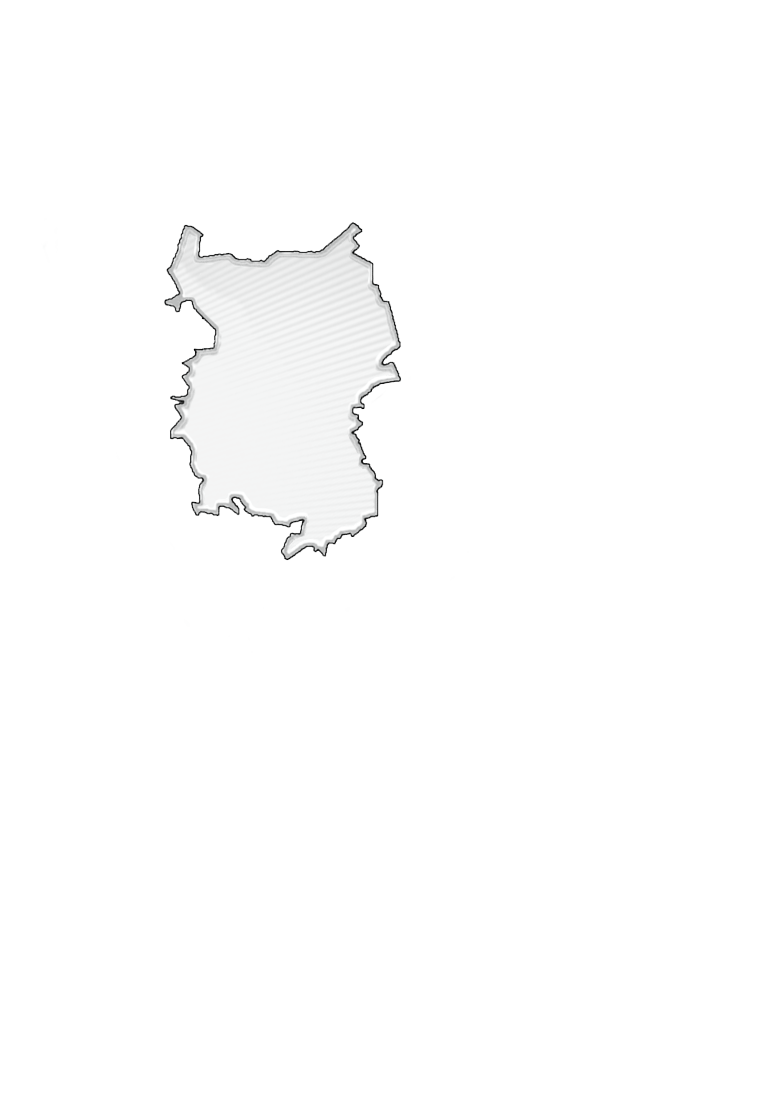 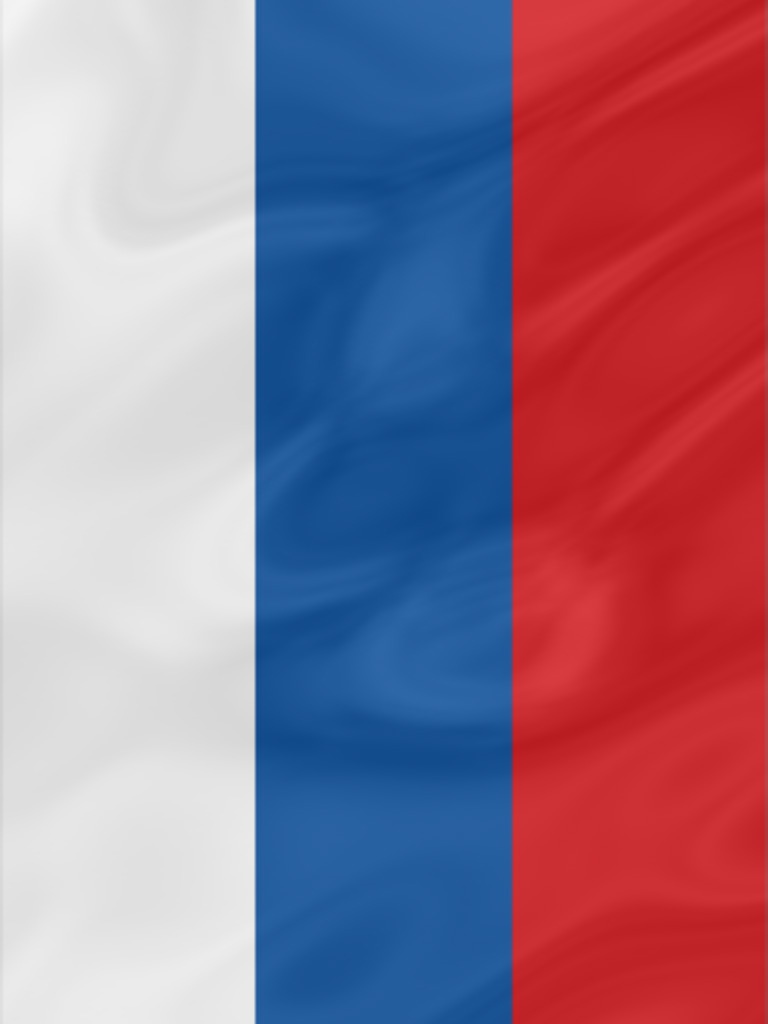 Подготовка издания осуществлялась специалистами Территориального органа Федеральной службы государственной статистики по Омской области.Социально-экономическое положение Омской области за январь – октябрь 2023 года: Докл. / Омскстат. - Омск, 2023. – 74 с.В докладе представлена официальная статистическая информация о социально-экономическом положении Омской области в январе-октябре 2023 года.Материалы доклада освещают положение основных видов экономической деятельности. Публикуются официальные статистические данные по производству товаров и услуг, строительству, сельскому хозяйству, оптовому и потребительскому рынкам, ценам, финансам, рынку труда, уровню жизни населения, демографической ситуации и другим показателям. Данные по отдельным показателям, по сравнению с опубликованными ранее, уточнены, по ряду показателей являются предварительными.Значения данных, обозначенные «…», по отдельным показателям в разделе «Финансы» не публикуются в целях обеспечения конфиденциальности первичных статистических данных, полученных от организаций, в соответствии с Федеральным законом от 29.11.2007 № 282-ФЗ «Об официальном статистическом учете и системе государственной статистики в Российской Федерации» (п.5 ст.4; ч.1 ст.9).СОКРАЩЕНИЯУсловные обозначения:	-	явление отсутствует;	...	данных не имеется;	0,0	небольшая величина.В отдельных случаях незначительные расхождения итогов от суммы
слагаемых объясняются округлением данных.С О Д Е Р Ж А Н И ЕI. ОСНОВНЫЕ ЭКОНОМИЧЕСКИЕ И СОЦИАЛЬНЫЕ ПОКАЗАТЕЛИ   ОМСКОЙ ОБЛАСТИ	4II. ЭКОНОМИЧЕСКАЯ СИТУАЦИЯ В ОМСКОЙ ОБЛАСТИ	61. Производство товаров и услуг	61.1. Промышленное производство	61.2. Сельское хозяйство	91.3. Строительство	121.4. Транспорт	142. Рынки товаров и услуг	162.1. Розничная торговля	162.2. Рестораны, кафе, бары	182.3. Рынок платных услуг населению	192.4. Оптовая торговля	203. Институциональные преобразования	223.1. Характеристика хозяйствующих субъектов	223.2. Демография организаций	334. Инвестиции в нефинансовые активы 	355. Цены	365.1. Потребительские цены	365.2. Цены производителей	406. Финансы	436.1. Налоговая статистика	436.2. Просроченная кредиторская задолженность организаций	43III. СОЦИАЛЬНАЯ СФЕРА	451. Уровень жизни населения	452. Занятость и безработица	533. Заболеваемость	55IV. ДЕМОГРАФИЯ	56Методологический комментарий	58I. ОСНОВНЫЕ ЭКОНОМИЧЕСКИЕ И СОЦИАЛЬНЫЕ ПОКАЗАТЕЛИ 
ОМСКОЙ ОБЛАСТИII. ЭКОНОМИЧЕСКАЯ СИТУАЦИЯ В ОМСКОЙ ОБЛАСТИПроизводство товаров и услуг1.1. Промышленное производствоИндекс промышленного производства1) в октябре 2023 года по сравнению с соответствующим периодом 2022 года составлял 96,8 процента, 
в январе-октябре 2023 года – 103,5 процента.Индекс промышленного производства2)Индексы производства по видам экономической деятельностиОбъем отгруженных товаров собственного производства, 
выполненных работ и услуг собственными силами
по видам экономической деятельности
(в действующих ценах)1.2. Сельское хозяйствоПроизводство продукции сельского хозяйстваОбъем производства продукции сельского хозяйства всех сельхозпроизводителей (сельскохозяйственные организации, крестьянские (фермерские) хозяйства1), хозяйства населения) в январе-сентябре 2023 года в действующих ценах, по расчетам, составил 93650,2 млн рублей, или 90,4 процента к январю-сентябрю 2022 года.1) Здесь и далее, включая индивидуальных предпринимателей.Растениеводство В хозяйствах всех категорий на конец октября 2022 года, по расчетам, намолочено 2618,4 тыс. тонн зерновых и зернобобовых культур1) (в первоначально-оприходованном весе), собрано 297,5 тыс. тонн масличных культур (в первоначально-оприходованном весе), 326,4 тыс. тонн картофеля, 157,4 тыс. тонн овощей открытого и защищенного грунта.Уборка урожая в хозяйствах всех категорий 2)на конец октябряРавнозначными производителями зерна, масличных культур являлись крестьянские (фермерские) хозяйства (51,8% и 50,5% соответственно) и 
сельскохозяйственные организации (46,4% и 49,5% соответственно). В производстве картофеля и овощей наибольший удельный вес занимали хозяйства 
населения (52,2% и 60,8% соответственно).Животноводство 
Поголовье крупного рогатого скота в сельскохозяйственных организациях на конец октября 2023 года, по расчетам, составляло 149,6 тыс. голов (на 4,5 % меньше по сравнению с соответствующей датой предыдущего года), из него коров – 60,4 тыс. голов (на 3,5 % меньше), свиней – 267,0 тыс. голов (на 3,6 % больше), птицы – 4996,0 тыс. голов (на 12,6 % меньше).Динамика поголовья скота и птицы 
в сельскохозяйственных организациях в 2023 годуВ сельскохозяйственных организациях в январе-октябре 2023 года по сравнению с январем-октябрем 2022 года производство скота и птицы на убой (в живом весе) и молока увеличилось на 0,6 процента и 0,9 процента соответственно. Производство яиц сократилось на 9,1 процента.Производство основных видов продукции животноводства
в сельскохозяйственных организацияхНадой молока на одну корову в сельскохозяйственных организациях (без субъектов малого предпринимательства) в январе-октябре 2023 года составлял 5014 килограммов (в январе-октябре 2022 г. – 4874 кг), средняя яйценоскость одной курицы-несушки – 247 штук яиц (в январе-октябре 2022 г. – 268 шт.).По сравнению с соответствующим периодом предыдущего года в структуре производства скота и птицы на убой (в живом весе) в сельскохозяйственных организациях отмечалось увеличение удельного веса производства свиней и крупного рогатого скота при снижении доли производства мяса птицы.Производство основных видов скота и птицы на убой (в живом весе) 
в сельскохозяйственных организацияхВ сельскохозяйственных организациях (без субъектов малого предпринимательства) обеспеченность скота кормами на конец октября 2023 года в расчете на 1 условную голову скота по сравнению с соответствующей датой предыдущего года была выше на 7,7 процента.Наличие кормов в сельскохозяйственных организациях
без субъектов малого предпринимательства1.3. СтроительствоСтроительная деятельность. Объем работ, выполненных по виду экономической деятельности «Строительство»1), в октябре 2023 года составлял 9644,3 млн рублей или 73,4 процента2) к соответствующему периоду предыдущего года, 
в январе-октябре 2023 года –101019,4 млн рублей или 88,7 процента.Динамика объема работ, выполненных по виду 
экономической деятельности «Строительство»1)ПродолжениеЖилищное строительство. Организациями и индивидуальными 
застройщиками в январе-октябре 2023 года введено в действие 6448 квартир общей площадью 623,0 тыс. кв. метров. Индивидуальными застройщиками введены в действие 2762 квартиры общей площадью 438,9 тыс. кв. метров. Динамика ввода в действие 
общей площади жилых домов1)Продолжение1) С учетом жилых домов, построенных населением на земельных участках, предназначенных для ведения садоводства.1.4. ТранспортДинамика грузооборота и пассажирооборота 
автомобильного транспорта
Продолжение2. Рынки товаров и услуг 1)2.1. Розничная торговляОборот розничной торговли в октябре 2023 года составлял 42519,7 млн рублей, что в сопоставимых ценах соответствует 111,0 процента к соответствующему периоду 2022 года, в январе-октябре 2023 года – 384402,6 млн рублей, или 108,3 процента.Динамика оборота розничной торговлиОборот розничной торговли в январе-октябре 2023 года на 98,2 процента формировался торгующими организациями и индивидуальными предпринимателями, осуществляющими деятельность вне рынка, доля розничных рынков и ярмарок соответствовала 1,8 процента (в январе-октябре 2022 года – 98,3% и 1,7% соответственно).Оборот розничной торговли торгующих организаций 
и продажа товаров на розничных рынках и ярмаркахВ январе-октябре 2023 года в структуре оборота розничной торговли удельный вес пищевых продуктов, включая напитки, и табачных изделий 
составлял 43,5 процента, непродовольственных товаров – 56,5 процента 
(в январе-октябре 2022 года – 45,9% и 54,1% соответственно).Динамика оборота розничной торговли 
пищевыми продуктами, включая напитки, и табачными изделиями и непродовольственными товарами		2.2. Рестораны, кафе, бары 1)Оборот общественного питания в октябре 2023 года составлял 2451,7 млн рублей, что в сопоставимых ценах соответствует 117,6 процента к соответствующему периоду 2022 года, в январе-октябре 2023 года – 22774,0 млн 
рублей, или 123,5 процента.Динамика оборота общественного питания2.3. Рынок платных услуг населению 1)Объем платных услуг, оказанных населению Омской области в январе-октябре 2023 года, по оперативным данным составлял 114,9 млрд рублей, что на 0,8 процента больше, чем в январе-октябре 2022 года. Динамика объема платных услуг 2.4. Оптовая торговля 1)Оборот оптовой торговли в январе-октябре 2023 года составлял 679487,0 млн рублей, или 101,6 процента к январю-октябрю 2022 года. На долю субъектов малого предпринимательства приходилось 42,4 процента оборота оптовой торговли.Динамика оборота оптовой торговлиОборот оптовой торговли в январе-октябре 2023 года на 72,5 процента формировался организациями оптовой торговли, оборот которых составлял 492618,8 млн рублей, или 100,9 процента к январю-октябрю 2022 года. 3. Институциональные преобразования3.1. Характеристика хозяйствующих субъектовРаспределение организаций по видам экономической деятельности(по данным государственной регистрации)
на 1 октября 2023 годаПродолжениеОкончаниеРаспределение организаций
по организационно-правовым формам(по данным государственной регистрации)
на 1 октября 2023 годаРаспределение организаций по видам экономической деятельности и формам собственности
(по данным государственной регистрации)
на 1 октября 2023 годаПродолжениеПродолжениеПродолжениеПродолжениеОкончаниеРаспределение индивидуальных предпринимателей  
по видам экономической деятельности(по данным государственной регистрации)
на 1 октября 2023 годаПродолжение3.2. Демография организаций 1)В октябре 2023 года  на территории Омской области зарегистрированы 2) 
234 организации (в октябре 2022 г. – 188) и ликвидировано 3) 713 организаций 
(в октябре 2022 г. – 171).Демография организаций 
по видам экономической деятельности(единиц)1) Исключая филиалы, представительства и другие обособленные подразделения юридических лиц.2) Вновь созданные или изменившие адрес местонахождения на территорию Омской области.3) Официально ликвидированные или изменившие адрес местонахождения на территорию другого субъекта Российской Федерации.ПродолжениеДемография организаций по формам собственности(единиц)4. Инвестиции в нефинансовые активыДинамика инвестиций в основной капитал 1)   5. ЦеныИндексы цен и тарифов5.1. Потребительские ценыИндекс потребительских цен на товары и услуги в Омской области в октябре 2023 года по сравнению с предыдущим месяцем составил 101,6 процента, в том числе на продовольственные товары – 101,9 процента, непродовольственные товары – 100,6 процента, услуги – 102,0 процента.Индексы потребительских цен и тарифов на товары и услугиПродолжениеБазовый индекс потребительских цен (БИПЦ), исключающий изменения цен на отдельные товары, подверженные влиянию факторов, которые носят административный, а также сезонный характер, в октябре 2023 года составил 101,6 процента, с начала года – 105,3 процента (в октябре 2022 г. – 100,1%, с начала года – 112,6%).Стоимость фиксированного набора потребительских товаров и услуг для межрегиональных сопоставлений покупательной способности населения по Омской области в октябре 2023 года составила 18626,65 рубля и по сравнению с предыдущим месяцем повысилась на 0,8 процента, с начала года – на 3,8 процента (в октябре 2022 г. – повысилась на 0,1%, с начала года – на 6,6%). Средний уровень цен на продовольственные товары в октябре 2023 года повысился на 1,9 процента, с начала года – на 6,0 процента (в октябре 2022 г. – повысился на 0,1%, с начала года – на 9,7%).Максимальное изменение ценна отдельные продовольственные товарыв октябре 2023 годаПродолжениеСтоимость условного (минимального) набора продуктов питания по Омской области в конце октября 2023 года составила 5025,02 рубля и по сравнению с предыдущим месяцем повысилась на 1,6 процента, с начала года – на 6,4 процента (в октябре 2022 г. – снизилась на 0,7%, с начала года – повысилась на 1,8%).Цены на непродовольственные товары в октябре 2023 года повысились на 0,6 процента, с начала года – на 3,0 процента (в октябре 2022 г. – повысились на 0,3%, с начала года – на 9,6%).Максимальное изменение ценна отдельные непродовольственные товарыв октябре 2023 годаЦены и тарифы на услуги в октябре 2023 года в среднем повысились 
на 2,0 процента, с начала года – на 7,4 процента (в октябре 2022 г. – повысились на 0,5%, с начала года – на 11,3%). Максимальное изменение цен (тарифов) 
на отдельные услугив октябре 2023 годаСредние тарифы на жилищно-коммунальные услуги5.2. Цены производителейИндекс цен производителей промышленных товаров в октябре 2023 года относительно предыдущего месяца составил 92,2 процента, в том числе индекс цен на продукцию добычи полезных ископаемых – 111,4 процента, обрабатывающих производств – 91,3 процента, обеспечение электрической энергией, газом и паром; кондиционирование воздуха – 100,9 процента, 
водоснабжение; водоотведение, организация сбора и утилизации отходов, деятельность по ликвидации загрязнений – 100,0 процента.Изменение цен производителей промышленных товаровИндексы цен производителей промышленных товаров
по видам экономической деятельностиИндекс тарифов на грузовые перевозки в среднем по всем видам транспорта в октябре 2023 года по сравнению с предыдущим месяцем составил 100,0 процента.Индексы тарифов на грузовые перевозки по видам транспорта6. Финансы6.1. Налоговая статистика(по оперативным данным Федеральной налоговой службы)Поступление налогов, сборов и иных обязательных платежей 
в бюджетную систему Российской Федерации
в январе-сентябре6.2. Просроченная кредиторская задолженность организаций 1)Кредиторская задолженность на конец сентября 2023 года составляла 307860,3 млн рублей, из нее на просроченную приходилось 2,0 процента 
(на конец сентября 2022 г. – 2,0%, на конец августа 2023 г. – 2,0%).Просроченная кредиторская задолженность 
по видам экономической деятельностина конец сентября 2023 годаПродолжениеIII. СОЦИАЛЬНАЯ СФЕРА1. Уровень жизни населенияПо предварительным данным, в январе-сентябре 2023 года объем 
денежных доходов населения сложился в размере 601,0 млрд рублей, увеличившись на 13,2 процента по сравнению с январем-сентябрем 2022 года.Денежные расходы населения составляли 585,6 млрд рублей и увеличились на 11,7 процента по сравнению с соответствующим периодом предыдущего года. Население израсходовало на покупку товаров и оплату услуг 
514,6 млрд рублей, что на 11,4 процента больше, чем в январе-сентябре 
2022 года. Прирост сбережений населения составлял 15,4 млрд рублей (за январь-сентябрь 2022 года сбережения населения увеличились на 6,6 млрд рублей).Основные показатели, характеризующие уровень жизни населенияДЕНЕЖНЫЕ ДОХОДЫПо предварительной оценке, в III квартале 2023 года по сравнению с соответствующим периодом предыдущего года реальные денежные доходы увеличились на 7,3 процента, реальные располагаемые денежные доходы (доходы за вычетом обязательных платежей, скорректированные на индекс потребительских цен) – увеличились на 7,6 процента.Динамика денежных доходов населенияЗаработная плата. Среднемесячная номинальная заработная плата, начисленная работникам за январь-сентябрь 2023 года, составляла 52052,6 рубля и по сравнению с соответствующим периодом 2022 года увеличилась на 17,3 процента. Динамика среднемесячной номинальной и реальной 
начисленной заработной платыПродолжение1) Темпы роста (снижения) рассчитаны по сопоставимому перечню организаций отчетного 
   и предыдущих периодов.Среднемесячная номинальная начисленная заработная плата 
работников организаций по видам экономической деятельности ПродолжениеПродолжениеПродолжениеОкончаниеПросроченная задолженность по заработной плате в организациях (без субъектов малого предпринимательства) наблюдаемых видов экономической деятельности на 1 ноября 2023 года составляла 0,1 млн. рублей, и уменьшилась по сравнению с 1 ноября 2022 года на 10,9 млн. рублей, по сравнению с 
1 октября 2023 года - на 0,5 млн. рублей (на 89,6 %). Динамика просроченной задолженности по заработной плате 1)(на начало месяца)ПродолжениеВся сумма просроченной задолженности по заработной плате на 1 ноября 2023 года образовалась в 2023 году. Просроченная задолженность по заработной плате 
по видам экономической деятельности2. Занятость и безработица Численность рабочей силы (по данным выборочного обследования 
рабочей силы среди населения в возрасте 15 лет и старше) в среднем за август – октябрь 2023 года составляла 932,9 тыс. человек. В составе рабочей силы 902,6 тыс. человек были заняты экономической деятельностью и 30,3 тыс. человек не имели занятия, но активно его искали 
(в соответствии с методологией Международной Организации Труда классифицировались как безработные). Уровень занятости населения соответствовал 60,0 процента, уровень безработицы – 3,2 процента.Динамика численности рабочей силы 1) 
(в возрасте от 15 лет и старше)Число замещенных рабочих мест работниками списочного состава, совместителями и лицами, выполнявшими работы по договорам гражданско-правового характера, в организациях (без субъектов малого предпринимательства), средняя численность работников которых превышала 15 человек, в 
сентябре 2023 года составляло 392,6 тыс. человек. Число замещенных рабочих мест в организацияхБезработица (по данным Министерства труда и социального развития Омской области). Численность незанятых трудовой деятельностью граждан, 
состоявших на регистрационном учете в государственных учреждениях службы занятости населения, к концу октября 2023 года составляла 8,7 тыс. человек, из них статус безработного имели 6,5 тыс. человек.Динамика численности незанятых трудовой деятельностью граждан, состоявших на учете в государственных учреждениях службы занятости населения Продолжение3. ЗАБОЛЕВАЕМОСТЬЗаболеваемость населения
отдельными инфекционными заболеваниями 1)(по данным Управления Роспотребнадзора по Омской области)(зарегистрировано заболеваний)Предоставление данных в соответствии со сроками размещения информации на официальном сайте Росстата.IV. ДЕМОГРАФИЯВ январе-сентябре 2023 года демографическая ситуация в области 
характеризовалась следующими данными: Показатели естественного движения населения
в январе-сентябреВ январе-сентябре 2023 года миграционная ситуация в области характеризовалась следующими данными: Общие итоги миграциив январе-сентябре1) Расхождения итогов от суммы слагаемых объясняются округлением данных.Показатели международной миграциив январе-сентябреМетодологический комментарийИндекс производства – относительный показатель, характеризующий изменение масштабов производства в сравниваемых периодах. Различают индивидуальные и сводные индексы производства. Индивидуальные индексы отражают изменение выпуска одного продукта и исчисляются как отношение объемов производства данного вида продукта в натурально-вещественном выражении в сравниваемых периодах. Сводный индекс производства характеризует совокупные изменения  производства всех видов продукции и отражает изменение создаваемой в 
процессе производства стоимости в результате изменения только физического объема производимой продукции. Для исчисления сводного индекса 
производства индивидуальные индексы по конкретным видам продукции 
поэтапно агрегируются в индексы по видам деятельности, подгруппам, 
группам, подклассам, классам, подразделам и разделам ОКВЭД. Индекс промышленного производства – агрегированный индекс 
производства по видам экономической деятельности «Добыча полезных 
ископаемых», «Обрабатывающие производства», «Обеспечение электрической 
энергией, газом и паром; кондиционирование воздуха», «Водоснабжение; 
водоотведение, организация сбора и утилизации отходов, деятельность по 
ликвидации загрязнений».По категории «сельскохозяйственные организации» показаны данные по хозяйственным товариществам, обществам и партнерствам, производственным кооперативам, унитарным предприятиям, подсобным хозяйствам несельскохозяйственных организаций и учреждений.К хозяйствам населения относятся личные подсобные и другие индивидуальные хозяйства граждан в сельских и городских поселениях, а также 
хозяйства граждан, имеющих земельные участки в садоводческих, огороднических и дачных некоммерческих объединениях. Личные подсобные хозяйства – форма непредпринимательской 
деятельности по производству и переработке сельскохозяйственной продукции, осуществляемой личным трудом гражданина и членов его семьи в целях 
удовлетворения личных потребностей на земельном участке, предоставленном или приобретенном для ведения личного подсобного хозяйства. Землепользование хозяйств может состоять из приусадебных и полевых участков. Садоводческое и огородническое некоммерческое товарищество – 
некоммерческая организация, создаваемая гражданами для ведения садоводства и огородничества в соответствии с Гражданским кодексом Российской Федерации. Крестьянское (фермерское) хозяйство – объединение граждан, связанных родством и (или) свойством, имеющих в общей собственности имущество и совместно осуществляющих производственную и иную хозяйственную 
деятельность (производство, переработку, хранение, транспортировку и реализацию сельскохозяйственной продукции), основанную на их личном участии. Индивидуальный предприниматель по сельскохозяйственной деятельности – гражданин (физическое лицо), занимающийся предпринимательской деятельностью без образования юридического лица с момента его государственной регистрации в соответствии с Гражданским кодексом Российской 
Федерации и заявивший в Свидетельстве о государственной регистрации виды деятельности, отнесенные согласно Общероссийскому классификатору видов экономической деятельности (ОКВЭД2) к сельскому хозяйству. Продукция сельского хозяйства представляет собой сумму данных об объеме продукции растениеводства и животноводства, произведенную всеми сельскохозяйственными производителями (сельскохозяйственные организации, крестьянские (фермерские) хозяйства и индивидуальные предприниматели, 
хозяйства населения), в стоимостной оценке по фактически действовавшим 
ценам.Продукция растениеводства включает стоимость сырых продуктов, 
полученных от урожая отчетного года – зерновых (включая рис), зернобобовых культур и семян масличных культур, овощей и культур бахчевых, корнеплодных и клубнеплодных культур, грибов и трюфелей, табака необработанного, культур волокнистых прядильных, соломы и кормовых культур, цветов 
срезанных и бутонов цветочных, семян цветочных культур, семян и другого семенного материала кормовых корнеплодов, семян однолетних и многолетних трав, многолетних культур прочих, а также изменение стоимости незавершенного производства в растениеводстве от начала к концу года (посадка и 
выращивание до плодоношения сельскохозяйственных культур и многолетних насаждений).Продукция животноводства включает стоимость сырых продуктов, 
полученных в результате выращивания и хозяйственного использования 
сельскохозяйственных животных (молока, шерсти, яиц и прочих продуктов 
животного происхождения), стоимость выращивания (приплода, прироста, привеса) скота и птицы в отчетном году, стоимость продукции пчеловодства. Индекс производства продукции сельского хозяйства – относительный показатель, характеризующий изменение объема производства сельскохозяйственной продукции в сравниваемых периодах. Представляет собой 
агрегированный индекс производства продукции растениеводства и животноводства. Для исчисления индекса производства продукции сельского хозяйства к соответствующему периоду предыдущего года используется показатель ее 
объема в сопоставимых ценах предыдущего года.  Валовой сбор сельскохозяйственных культур включает в себя объем собранной продукции, как с основных, так и с повторных и междурядных посевов в сельскохозяйственных организациях, крестьянских (фермерских) 
хозяйствах, у индивидуальных предпринимателей и в хозяйствах населения.Данные о поголовье скота, производстве и реализации основных сельскохозяйственных продуктов по всем сельхозпроизводителям 
определяются: по сельскохозяйственным организациям – на основании 
сведений форм федерального статистического наблюдения (по субъектам малого предпринимательства – с применением выборочного метода наблюдения); по хозяйствам населения, крестьянским (фермерским) хозяйствам и индивидуальным предпринимателям – по материалам выборочных обследований.Поголовье скота и птицы включает поголовье всех возрастных групп 
соответствующего вида сельскохозяйственных животных.Производство cкота и птицы на убой (в живом весе) включает проданные сельхозпроизводителями скот и птицу для забоя на мясо, а также забитые в сельскохозяйственных организациях, крестьянских (фермерских) хозяйствах, у индивидуальных предпринимателей и в хозяйствах населения. Производство молока характеризуется фактически надоенным сырым коровьим, козьим и кобыльим молоком, независимо от того, было ли оно реализовано или потреблено в хозяйстве на выпойку молодняка. Молоко, высосанное молодняком при подсосном его содержании, в продукцию не включается и не учитывается при определении средних удоев.При расчете среднего годового надоя молока на одну корову производство молока, полученного от коров молочного стада, делится на их среднее поголовье.Производство яиц включает их сбор от всех видов сельскохозяйственной птицы, в том числе и яйца, пошедшие на воспроизводство птицы (инкубация и др.).Объем выполненных работ по виду деятельности «Строительство» - это работы, выполненные организациями собственными силами по виду 
деятельности «Строительство» на основании договоров и (или) контрактов, 
заключаемых с заказчиками. В стоимость этих работ включаются работы по строительству новых объектов, капитальному и текущему ремонту, 
реконструкции, модернизации жилых и нежилых зданий и инженерных 
сооружений. Данные приводятся с учетом объемов, выполненных субъектами малого предпринимательства, организациями министерств и ведомств, 
имеющих воинские подразделения, и объемов скрытой и неформальной 
деятельности в строительстве.Общая площадь жилых домов состоит из жилой площади и площади подсобных (вспомогательных) помещений в квартирных домах и общежитиях постоянного типа, в домах для инвалидов и престарелых, спальных помещений детских домов и школ-интернатов. К площадям подсобных (вспомогательных) помещений квартир относится площадь кухонь, внутриквартирных коридоров, ванных, душевых, туалетов, кладовых, встроенных шкафов, а также отапливаемых и пригодных для проживания мансард, мезонинов, веранд и террас. В 
общежитиях к подсобным (вспомогательным) помещениям также относятся помещения культурно-бытового назначения и медицинского обслуживания. Площадь лоджий, балконов, холодных веранд, террас, кладовых включается в общую площадь с установленными понижающими коэффициентами.В данные об общем числе построенных квартир включены квартиры в жилых домах квартирного и гостиничного типа и общежитиях, построенных в городских поселениях и сельской местности организациями всех форм собственности и индивидуальными застройщиками. Грузооборот автомобильного транспорта – объем работы автомобильного транспорта организаций всех видов экономической деятельности
по перевозкам грузов. Единицей измерения является тонно-километр, т.е. 
перемещение 1 тонны груза на 1 километр. Исчисляется суммированием 
произведений массы перевезенных грузов каждой перевозки в тоннах на 
расстояние перевозки в километрах.Пассажирооборот автомобильного транспорта – объем работы 
автомобильного транспорта по перевозкам пассажиров. Единицей измерения является пассажиро-километр. Определяется суммированием произведений 
количества пассажиров по каждой позиции перевозки на расстояние перевозки.Оборот розничной торговли - выручка от продажи товаров населению для личного потребления или использования в домашнем хозяйстве за наличный 
расчет или оплаченных по кредитным карточкам, расчетным чекам банков, по 
перечислениям со счетов вкладчиков, по поручению физического лица без 
открытия счета, посредством платежных карт (электронных денег).Стоимость товаров, проданных (отпущенных) отдельным категориям 
населения со скидкой, или полностью оплаченных органами социальной защиты, включается в оборот розничной торговли в полном объеме. В оборот розничной торговли не включается стоимость товаров, проданных (отпущенных) из розничной торговой сети юридическим лицам (в том числе организациям социальной сферы, спецпотребителям и т.п.) и индивидуальным предпринимателям, и оборот общественного питания.Оборот розничной торговли включает данные как по организациям, для 
которых эта деятельность является основной, так и по организациям других видов деятельности, осуществляющим продажу товаров населению через собственные торговые заведения, или с оплатой через свою кассу. Оборот розничной торговли также включает стоимость товаров, проданных населению индивидуальными предпринимателями и физическими лицами на розничных рынках и ярмарках.Оборот розничной торговли формируется по данным сплошного федерального статистического наблюдения за организациями, не относящимися к 
субъектам малого предпринимательства, которое проводится с месячной 
периодичностью, ежеквартальных выборочных обследований малых предприятий 
розничной торговли (за исключением микропредприятий) и розничных рынков и ярмарок, а также ежегодных выборочных обследований индивидуальных 
предпринимателей и микропредприятий с распространением полученных данных на генеральную совокупность объектов наблюдения.Оборот розничной торговли приводится в фактических продажных ценах, включающих торговую наценку, налог на добавленную стоимость и аналогичные обязательные платежи.Под торговой сетью, в соответствии с п. 8 статьи 2 Федерального закона от 28 декабря 2009 г. № 381-ФЗ «Об основах государственного регулирования 
торговой деятельности в Российской Федерации», понимается совокупность двух и более торговых объектов, которые принадлежат на законном основании хозяйствующему субъекту или нескольким хозяйствующим субъектам, входящим в одну группу лиц в соответствии с Федеральным законом «О защите конкуренции», или совокупность двух и более торговых объектов, которые используются под единым коммерческим обозначением или иным средством индивидуализации. Информация по розничным торговым сетям формируется на основе их перечня, составленного органами государственной власти субъектов Российской Федерации.Оборот общественного питания - выручка от продажи собственной кулинарной продукции и покупных товаров без кулинарной обработки населению для потребления, главным образом, на месте, а также организациям и индивидуальным предпринимателям для организации питания различных контингентов 
населения.В оборот общественного питания включается стоимость кулинарной продукции и покупных товаров, отпущенных: работникам организаций с 
последующим удержанием из заработной платы; на дом по заказам населению; на рабочие места по заказам организаций и индивидуальных предпринимателей; транспортным организациям в пути следования сухопутного, воздушного, водного транспорта; для обслуживания приемов, банкетов и т. п.; организациями общественного питания организациям социальной сферы (школам, больницам, санаториям, домам престарелых и т.п.) в объеме фактической стоимости питания; по абонементам, талонам и т. п. в объеме фактической стоимости 
питания; стоимость питания в учебных учреждениях, в том числе представляемого для отдельных категорий учащихся на льготной основе за счет средств 
бюджета, включается в объеме фактической стоимости питания.Оборот общественного питания включает данные как по организациям, для которых эта деятельность является основной, так и по организациям других видов деятельности, осуществляющим продажу кулинарной продукции и 
покупных товаров для потребления через собственные заведения общественного питания.Оборот общественного питания формируется по данным сплошного 
федерального статистического наблюдения за организациями, не относящимися к субъектам малого предпринимательства, которое проводится с месячной периодичностью, ежеквартального выборочного обследования малых предприятий (за исключением микропредприятий), а также ежегодных выборочных 
обследований индивидуальных предпринимателей и микропредприятий с 
распространением полученных данных на генеральную совокупность объектов наблюдения.Оборот общественного питания приводится в фактических продажных ценах, включающих наценку общественного питания, налог на добавленную стоимость и аналогичные обязательные платежи.Динамика оборота розничной торговли (общественного питания) определяется путем сопоставления величины оборота в сравниваемых периодах в 
сопоставимых ценах.В соответствии с требованиями системы национальных счетов оборот розничной торговли и общественного питания организаций досчитываются на объемы деятельности, не наблюдаемой прямыми статистическими методами.Объем платных услуг населению представляет собой денежный 
эквивалент объема услуг, оказанных резидентами российской экономики (юридическими лицами, индивидуальными предпринимателями, самозанятыми, 
нотариусами и адвокатами, учредившими адвокатские кабинеты) гражданам Российской Федерации, а также гражданам других государств (нерезидентам), потребляющим те или иные услуги на территории Российской Федерации. Этот 
показатель формируется в соответствии с методологией формирования 
официальной статистической информации об объеме платных услуг населению, утвержденной приказом Росстата от 17.12.2021 № 927. Информационными источниками формирования показателя «Объем платных услуг населению» являются: специализированные формы федеральных статистических наблюдений Росстата; формы федеральных статистических наблюдений Росстата; выборочное обследование бюджетов домашних 
хозяйств; формы статистической налоговой отчетности, статистической 
отчетности Минюста России; административные данные ФНС России.Данные об объеме платных услуг населению в распределении по видам приведены в соответствии с Общероссийским классификатором продукции по видам экономической деятельности. В объем транспортных услуг, оказанных населению, услуги железнодорожного и авиационного транспорта включаются с месячным опозданием.Динамика объема платных услуг населению определяется путем сопоставления величины объема в сравниваемых периодах в сопоставимых ценах. Оборот оптовой торговли – стоимость отгруженных товаров, приобретенных ранее на стороне в целях перепродажи юридическим лицам и индивидуальным предпринимателям для профессионального использования (переработки или дальнейшей продажи). Оборот оптовой торговли приводится в фактических продажных ценах, включающих торговую наценку, налог на добавленную стоимость, акциз, экспортную пошлину, таможенные сборы и аналогичные обязательные платежи. Сумма вознаграждения комиссионеров (поверенных, агентов) отражается по фактической стоимости, включая НДС.Оборот оптовой торговли включает данные по организациям с основным видом экономической деятельности «оптовая торговля, включая торговлю 
через агентов, кроме торговли автотранспортными средствами и мотоциклами» и по организациям других видов деятельности, осуществляющих оптовую торговлю.Оборот оптовой торговли формируется по данным сплошного федерального статистического наблюдения за организациями (предприятиями), не 
относящимися к субъектам малого предпринимательства, выборочного 
обследования малых предприятий оптовой торговли (кроме микропредприятий), которые проводятся с месячной периодичностью, ежеквартальных выборочных обследований малых предприятий всех видов деятельности (кроме микропредприятий), а также ежегодных выборочных обследований микропредприятий и индивидуальных предпринимателей с распространением полученных по выборочным обследованиям данных на генеральную совокупность объектов наблюдения. Кроме того, в соответствии с требованиями системы национальных счетов оборот оптовой торговли досчитывается на объемы скрытой деятельности.Объемы оборота оптовой торговли ежеквартально уточняются по результатам выборочного обследования малых организаций.В основу формирования приведенных статистических данных положены сведения о государственной регистрации юридических лиц и индивидуальных предпринимателей, предоставленные в соответствии с Постановлением Правительства Российской Федерации от 22.12.2011 № 1092 ФНС России из Единого государственного реестра юридических лиц (ЕГРЮЛ) и из Единого государственного реестра индивидуальных предпринимателей (ЕГРИП). Сведения поступают в течение 5 рабочих дней с момента их внесения в ЕГРЮЛ и ЕГРИП.Распределение по видам экономической деятельности, организационно-правовым формам, формам собственности, территории Омской области 
приведено на основе применения для идентификации хозяйствующих субъектов кодов общероссийских классификаторов технико-экономической и 
социальной информации. Распределение по видам экономической деятельности осуществляется по виду деятельности, заявленному юридическими лицами при государственной регистрации в качестве основного Инвестиции в основной капитал (в части новых и поступивших по 
импорту основных средств)  – затраты на строительство, реконструкцию (включая расширение и модернизацию) объектов, которые приводят к 
увеличению их первоначальной стоимости, приобретение машин, оборудования, транспортных средств, производственного инвентаря, бухгалтерский учет 
которых осуществляется в порядке, установленном для учета вложений во 
внеоборотные активы, на формирование рабочего, продуктивного и племенного стада, насаждение и выращивание многолетних культур и т.д., инвестиции в объекты интеллектуальной собственности: произведение науки, литературы и искусства, программное обеспечение и базы данных для ЭВМ, изобретения, полезные модели, промышленные образцы, селекционные достижения; 
произведенные нематериальные поисковые затраты.Инвестиции в основной капитал учитываются без налога на добавленную стоимость. Индекс физического объема инвестиций в основной капитал 
рассчитан в сопоставимых ценах. В качестве сопоставимых цен приняты 
среднегодовые цены предыдущего года.Индекс потребительских цен на товары и услуги характеризует изменение во времени общего уровня цен на товары и услуги, приобретаемые населением для непроизводственного потребления. Он измеряет отношение стоимости фиксированного набора товаров и услуг в текущем периоде к его стоимости в базисном периоде.Расчет индекса потребительских цен производится ежемесячно на базе статистических данных, полученных в результате наблюдения за уровнем и 
динамикой цен в регионе по выборочной сети организаций торговли и услуг всех форм собственности, а также в местах реализации товаров и предоставления услуг физическими лицами. В набор товаров и услуг, разработанный для наблюдения за ценами, репрезентативно включено 561 товаров (услуг) - 
представителей. Отбор товаров и услуг произведен с учетом их относительной 
важности для потребления населением, представительности с точки зрения 
отражения динамики цен на однородные товары, устойчивого наличия их в 
продаже.Стоимость фиксированного набора потребительских товаров и услуг для межрегиональных сопоставлений покупательной способности 
исчисляется на основе единых объемов потребления, средних цен по России и ее субъектам. Состав набора утверждается правовым актом Росстата и 
размещается на его официальном сайте. В состав набора включены 83 
наименования товаров и услуг, в том числе 30 видов продовольственных 
товаров, 41 вид непродовольственных товаров и 12 видов услуг. Данные о 
стоимости набора приведены в расчете на одного человека в месяц.Стоимость условного (минимального) набора продуктов питания отражает межрегиональную дифференциацию уровней потребительских цен на продукты питания, входящие в него. Рассчитывается на основе единых, 
установленных в целом по Российской Федерации, условных объемов потребления продуктов питания и средних потребительских цен на них по субъектам 
Российской Федерации. В состав минимального набора продуктов питания включено 33 наименования продовольственных товаров. Данные о стоимости набора приведены в расчете на одного человека в месяц.Базовый индекс потребительских цен (БИПЦ) рассчитывается на 
основании набора потребительских товаров и услуг, используемого для расчета сводного индекса потребительских цен, за исключением отдельных товарных групп и видов товаров и услуг, цены на которые в основной массе регулируются на федеральном и региональном уровнях, а также в значительной степени подвержены воздействию сезонного фактора.Индекс цен производителей промышленных товаров рассчитывается на основе зарегистрированных цен на товары (услуги) – представители в 
базовых организациях. Цены производителей представляют собой фактически сложившиеся на момент регистрации цены на произведенные в отчетном 
периоде товары (оказанные услуги), предназначенные для реализации на 
внутрироссийский рынок и на экспорт (без косвенных товарных налогов – налога на добавленную стоимость, акциза и других налогов, не входящих в 
себестоимость, без стоимости транспортировки до потребителя).Рассчитанные по товарам (услугам) - представителям индексы цен производителей последовательно агрегируются в индексы цен соответствующих 
видов, групп, классов, разделов экономической деятельности. В качестве весов используются данные об объеме производства в стоимостном выражении за базисный период.Индекс цен производителей сельскохозяйственной продукции 
исчисляется на основании регистрации в отобранных для наблюдения сельскохозяйственных организациях цен на основные виды товаров-представителей, реализуемых заготовительным, перерабатывающим организациям, на рынке, через собственную торговую сеть, населению непосредственно с транспортных средств, на ярмарках, биржах, аукционах, организациям, коммерческим 
структурам и т.п. Цены производителей сельскохозяйственной продукции приводятся с учетом надбавок и скидок за качество реализованной продукции без 
расходов на транспортировку, экспедирование, погрузку и разгрузку 
продукции, а также налога на добавленную стоимость.Сводный индекс цен на продукцию (затраты, услуги) инвестиционного назначения отражает общее изменение цен в строительстве объектов различных видов экономической деятельности и рассчитывается как агрегированный показатель из индексов цен производителей на строительную 
продукцию, приобретения машин и оборудования инвестиционного 
назначения и на прочую продукцию (затраты, услуги) инвестиционного 
назначения, взвешенных по доле этих элементов в общем объеме инвестиций в основной капитал.Индекс цен производителей на строительную продукцию формируется из индексов цен на строительно-монтажные работы и на прочие затраты, включенные в сводный сметный расчет строительства, взвешенных по доле этих элементов в общем объеме инвестиций в жилища, здания и сооружения. Расчет индекса цен на строительно-монтажные работы проводится на основе данных формы отчетности о ценах на материалы, детали и конструкции, 
приобретенные базовыми подрядными организациями, а также на базе 
технологических моделей, разработанных по видам экономической деятельности с учетом территориальных особенностей строительства.Индексы тарифов на грузовые перевозки характеризуют изменение фактически действующих тарифов на грузовые перевозки за отчетный период без учета изменения за этот период структуры перевезенных грузов по 
разнообразным признакам: по виду и размеру отправки груза, скорости 
доставки, расстоянию перевозки, территории перевозки, типу подвижного 
состава, степени использования его грузоподъемности и др.Сводный индекс тарифов на грузовые перевозки всеми видами транспорта рассчитывается исходя из индексов тарифов на перевозку грузов отдельными видами транспорта (трубопроводным, внутренним водным, автомобильным), взвешенных на объемы доходов от перевозки грузов соответствующими видами транспорта за базисный период. По каждому виду транспорта 
регистрируются тарифы на услуги-представители. За услугу-представитель принимается перевозка одной тонны массового груза определенным видом 
транспорта на фиксированное расстояние. Регистрация тарифов осуществляется в выборочной совокупности транспортных организаций.Кредиторская задолженность - задолженность по расчетам с поставщиками и подрядчиками за поступившие материальные ценности, выполненные работы и оказанные услуги, в том числе задолженность, обеспеченная векселями выданными; задолженность по расчетам с дочерними и зависимыми 
обществами по всем видам операций; с рабочими и служащими по оплате 
труда, представляющая собой начисленные, но не выплаченные суммы оплаты труда; задолженность по отчислениям на государственное социальное 
страхование, пенсионное обеспечение и медицинское страхование работников 
организации, задолженность по всем видам платежей в бюджет и внебюджетные фонды; задолженность организации по платежам по обязательному и 
добровольному страхованию имущества и работников организации и другим видам страхования, в которых организация является страхователем; авансы 
полученные, включающие сумму полученных авансов от сторонних организаций по предстоящим расчетам по заключенным договорам, а также штрафы, пени и неустойки, признанные организацией или по которым получены 
решения суда (арбитражного суда) или другого органа, имеющего в соответствии с законодательством Российской Федерации право на принятие решения об их взыскании, и отнесенные на финансовые результаты организации, 
непогашенные суммы заемных средств, подлежащие погашению в соответствии с договорами.Просроченная задолженность - задолженность, не погашенная в сроки, установленные договором.Данные о денежных доходах и расходах населения формируются на основе официальной статистической информации о произведенных выплатах денежных средств населению и полученных от населения денежных средствах с использованием данных регулярной статистической отчетности хозяйствующих субъектов, органов государственного управления и финансовых учреждений, а также с использованием системы дооценок объемов доходов и расходов населения в неформальном секторе экономики. Денежные доходы населения включают доходы лиц, работающих по найму; доходы от самостоятельной занятости (доходов от предпринимательской деятельности и другой производственной деятельности); социальные выплаты (пенсии, пособия, стипендии и другие выплаты); доходы от собственности (дивиденды, проценты, начисленные по денежным средствам на 
банковских счетах физических лиц в кредитных организациях; выплата доходов по государственным и другим ценным бумагам; инвестиционный доход (доход от собственности держателей полисов); прочие денежные поступления.Среднедушевые денежные доходы исчисляются делением общей суммы денежных доходов на численность постоянного населения.Реальные располагаемые денежные доходы - относительный показатель, характеризующий динамику располагаемых денежных доходов (денежные доходы за вычетом обязательных платежей) населения по сравнению с 
изменением цен на товары и услуги и исчисленный путем деления индекса 
номинального размера (т.е. фактически сложившегося в отчетном периоде) 
располагаемых денежных доходов населения на индекс потребительских цен за соответствующий временной период. Фактический объем доходов, полученный населением в виде оплаты труда, пенсий, пособий, стипендий и т.п., за определенный период может быть выше или ниже начисленного на величину изменения задолженности по этим видам выплат.Денежные расходы населения - включают расходы на покупку товаров и оплату услуг, платежи за товары (работы, услуги) зарубежным поставщикам за безналичный и наличный расчет, включая сальдо трансграничной Интернет-торговли; расходы на оплату обязательных платежей и разнообразных взносов; прочие расходы населения.К сбережениям населения относятся: прирост (уменьшение) сбережений на рублевых и валютных счетах в банках Российской Федерации и за рубежом; прирост (уменьшение) средств в форме кредитов и займов от иностранных контрагентов; прирост (уменьшение) сбережений в ценных бумагах (включая векселя и долговые ценные бумаги); расходы на покупку недвижимости (включая сальдо операций с инструментами участия в капитале и недвижимостью за рубежом); прирост (уменьшение) наличных денег на руках у населения в 
рублях и в иностранной валюте в рублевом эквиваленте; прирост (уменьшение) прочих сбережений. Общий объем сбережений населения корректируется на величину финансовых обязательств (кредиты, ссуды) и на величину реализации финансовых активов (средств от продажи и погашения инвестиционных паев, от реализации долей участия в уставном капитале организаций и др.).Среднемесячная номинальная начисленная заработная плата работников в целом по России и субъектам Российской Федерации рассчитывается 
делением фонда начисленной заработной платы работников списочного и не списочного состава, а также внешних совместителей на среднесписочную 
численность работников и на количество месяцев в отчетном периоде.Среднемесячная номинальная начисленная заработная плата работников по видам экономической деятельности рассчитывается делением фонда начисленной заработной платы работников списочного состава и внешних 
совместителей на среднесписочную численность работников и на количество месяцев в отчетном периоде.В фонд заработной платы включаются начисленные работникам (с учетом налога на доходы физических лиц и других удержаний в соответствии с законодательством Российской Федерации) суммы оплаты труда в денежной и неденежной формах за отработанное и неотработанное время, компенсационные выплаты, связанные с режимом работы и условиями труда, доплаты и надбавки, премии, единовременные поощрительные выплаты, а также оплата питания и проживания, имеющая систематический характер. Суммы включаются независимо от источников их выплаты, статей 
бюджетов и предоставленных налоговых льгот, независимо от срока их 
фактической выплаты.Реальная начисленная заработная плата характеризует покупательную способность заработной платы в отчетном периоде в связи с изменением цен на потребительские товары и услуги по сравнению с базисным периодом. Для 
этого рассчитывается индекс реальной начисленной заработной платы путем деления индекса номинальной начисленной заработной платы на индекс 
потребительских цен за один и тот же временной период.Просроченной задолженностью по заработной плате считаются 
фактически начисленные (с учетом налога на доходы физических лиц и других удержаний) работникам суммы заработной платы, но не выплаченные в срок, установленный коллективным договором или договором на расчетно-кассовое обслуживание, заключенным с банком. Число дней задержки считается со 
следующего дня после истечения этого срока. В сумму просроченной задолженности включаются переходящие остатки задолженности, не погашенные на отчетную дату, и не включается задолженность, приходящаяся на внутри месячные даты (аванс).Просроченная задолженность по заработной плате из-за несвоевременного получения денежных средств из бюджетов всех уровней определяется по коммерческим, некоммерческим и бюджетным организациям 
независимо от статей бюджетного финансирования, включая суммы, приходящиеся на оплату труда работникам за выполнение государственных заказов, а также за оказание услуг государственным (муниципальным) учреждениям.Рабочая сила – лица в возрасте 15 лет и старше, которые в рассматриваемый период (обследуемую неделю) считаются занятыми или безработными.Занятые – лица в возрасте 15 лет и старше, которые в рассматриваемый период (обследуемую неделю) выполняли любую деятельность (хотя бы один час в неделю), связанную с производством товаров или оказанием услуг за оплату или прибыль. В численность занятых включаются также лица, временно, отсутствовавшие на рабочем месте в течение короткого промежутка 
времени и сохранившие связь с рабочим местом во время отсутствия.К безработным (в соответствии со стандартами Международной Организации Труда - МОТ) относятся лица в возрасте 15 лет и старше, которые в 
рассматриваемый период удовлетворяли одновременно следующим критериям:не имели работы (доходного занятия); занимались поиском работы в течение последних четырех недель, 
используя при этом любые способы;были готовы приступить к работе в течение обследуемой недели. К безработным относятся также лица, которые в рассматриваемый 
период не имели работы, но договорились о сроке начала работы (в течение двух недель после обследуемой недели) и не продолжали дальнейшего ее 
поиска; не имели работы, были готовы приступить, но не искали работу, так как ожидали ответа от администрации или работодателя на сделанное ранее 
обращение. При этом период ожидания ответа не должен превышать один 
месяц.Обучающиеся, пенсионеры и инвалиды учитываются в качестве 
безработных, если они не имели работы, занимались поиском работы и были готовы приступить к ней.Уровень участия в рабочей силе – отношение численности населения, входящего в состав рабочей силы определенной возрастной группы к общей численности населения соответствующей возрастной группы, рассчитанное в процентах.Уровень занятости – отношение численности занятого населения 
определенной возрастной группы к общей численности населения 
соответствующей возрастной группы, рассчитанное в процентах.Уровень безработицы - отношение численности безработных 
определенной возрастной группы к численности рабочей силы (занятых и 
безработных) соответствующей возрастной группы, рассчитанное в процентах. Информация о численности рабочей силы, занятых и общей численности безработных (применительно к стандартам МОТ) подготавливается по материалам выборочных обследований рабочей силы. Обследование проводится с ежемесячной периодичностью (по состоянию на вторую неделю месяца) на 
основе выборочного метода наблюдения с последующим распространением итогов на всю численность населения обследуемого возраста. В целях повышения репрезентативности данных о численности и составе рабочей силе показатели занятости и безработицы по субъектам Российской Федерации формируются в среднем за три последних месяца. Годовые данные сформированы в среднем за 12 месяце по совокупности двенадцати последовательных выборок.Безработные, зарегистрированные в государственных учреждениях службы занятости населения - трудоспособные граждане, не имеющие 
работы и заработка (трудового дохода), проживающие на территории 
Российской Федерации, зарегистрированные в государственных учреждениях службы занятости населения по месту жительства в целях поиска подходящей работы, ищущие работу и готовые приступить к ней.Число замещенных рабочих мест в организациях определяется 
суммированием среднесписочной численности работников, средней численности внешних совместителей и средней численности работников, выполнявших работы по договорам гражданско-правового характера. Число замещенных 
рабочих мест определяется без учета внутреннего совместительства.Среднесписочная численность работников за месяц исчисляется путем суммирования списочной численности работников за каждый календарный день месяца, включая праздничные (нерабочие) и выходные дни, и деления полученной суммы на число календарных дней месяца. Расчет среднесписочной численности работников производится на 
основании ежедневного учета списочной численности работников, которая 
должна уточняться в соответствии с приказами о приеме, переводе работников на другую работу и прекращении трудового договора (контракта). В списочную численность включаются наемные работники, работавшие по трудовому договору и выполнявшие постоянную, временную или сезонную 
работу один день и более, а также работавшие собственники организаций, 
получавшие заработную плату в данной организации. Не включаются в среднесписочную численность работников:женщины, находившиеся в отпусках по беременности и родам, лица, 
находившиеся в отпусках в связи с усыновлением новорожденного ребенка непосредственно из родильного дома, а также в дополнительном отпуске по уходу за ребенком;работники, обучающиеся в образовательных учреждениях и находившиеся в дополнительном отпуске без сохранения заработной платы, а также 
поступающие в образовательные учреждения, находившиеся в отпуске без сохранения заработной платы для сдачи вступительных экзаменов, в 
соответствии с законодательством Российской Федерации.Сведения о рождениях, смертях, браках и разводах формируются на основе деперсонифицированных данных, ежемесячно поступающих из 
Федеральной государственной информационной системы «Единый государственный реестр записей актов гражданского состояния» (ФГИС ЕГР ЗАГС) в соответствии с Федеральным законом от 23 июня 2016 г. № 219-ФЗ, 
постановлением  Правительства Российской Федерации от 29 декабря 2018 г. 
№ 1746. В число родившихся включены только родившиеся живыми.Естественный прирост (убыль) населения – абсолютная величина 
разности между числами родившихся и умерших за определенный промежуток времени. Его величина может быть как положительной, так и отрицательной. Общие коэффициенты рождаемости и смертности рассчитываются как отношение соответственно числа родившихся живыми и числа умерших за 
период к среднегодовой численности населения. Исчисляются в промилле 
(на 1000 человек населения).Коэффициент естественного прироста (убыли) получен как разность общих коэффициентов рождаемости и смертности. Исчисляется в промилле.Общие коэффициенты брачности и разводимости вычисляются как отношение соответственно числа заключенных и расторгнутых браков за 
период к средней численности населения. Исчисляются в промилле (на 1000 человек населения).Коэффициент младенческой смертности исчисляется как сумма двух составляющих, первая из которых – отношение числа умерших в возрасте до одного года из поколения родившихся в том году, для которого исчисляется 
коэффициент, к общему числу родившихся в том же году; а вторая – отношение числа умерших в возрасте до одного года из поколения родившихся в 
предыдущем году, к общему числу родившихся в предыдущем году. 
Исчисляется в промилле (на 1000 родившихся живыми).Данные о миграции населения формируются по итогам ежемесячной разработки форм федерального статистического наблюдения 
№ 1-ПРИБ «Сведения о прибывших гражданах Российской Федерации», 
№ 1-ВЫБ «Сведения о выбывших гражданах Российской Федерации», 
№ 1-ПРИБ_ИнГр «Сведения о прибывших иностранных гражданах и лицах без гражданства», № 1-ВЫБ_ИнГр «Сведения о выбывших иностранных гражданах и лицах без гражданства», представляемых территориальными подразделениями УМВД России по Омской области. Документы составляются при регистрации или снятии с регистрационного учета населения по месту жительства и при регистрации по месту пребывания на срок 9 месяцев и более. Формирование числа выбывших осуществляется автоматически в процессе электронной 
обработки данных о миграции населения при перемещениях в пределах 
Российской Федерации, а также по истечению срока пребывания у мигрантов независимо от места прежнего жительства.Общие итоги миграции населения формируются по потокам (направлениям) миграции: миграция в пределах России и международная миграция. При этом миграция в пределах России включает внутрирегиональную миграцию 
(перемещения между населенными пунктами Омской области). Внутрирегиональная миграция не влияет на изменение численности населения региона в 
целом.Внешней (для региона) миграцией являются перемещения между Омской областью и другими регионами России или другими государствами. Результат внешней миграции влечет изменение численности населения.Миграционный прирост рассчитывается как разность между числом прибывших на данную территорию и числом выбывших за пределы этой 
территории за определенный промежуток времени. Его величина может быть как положительной, так и отрицательной (убыль).Общий объем миграции определяется как сумма числа прибывших (прибытий) и числа выбывших (выбытий).Коэффициенты миграции вычисляются аналогично коэффициентам 
естественного движения населения.СОЦИАЛЬНО-ЭКОНОМИЧЕСКОЕ ПОЛОЖЕНИЕ ОМСКОЙ ОБЛАСТИ ЗА ЯНВАРЬ-ОКТЯБРЬ 2023 ГОДАДокладОтветственный за выпуск:И.Л. ЧалаяКомпьютерная верстка ОмскстатаО.П. КоломойцеваПри использовании информации ссылка 
на данный источник обязательна.Перепечатке и размножению не подлежит.В соответствии с законодательством Российской Федерации исключительные права на настоящее издание принадлежат Омскстату.-----------------------------------------------------га -гектартыс. -тысяча, тысячи (после цифрового обозначения)ц - центнермлн -миллион (после цифрового обозначения)кг -килограмммлрд -миллиард (после цифрового обозначения)т-км -тонно-километрГкал -гигакалорияпасс.- км -пассажиро-километркВт ч -киловатт - часкв. метр -квадратный метрОктябрь
2023 г.Октябрь
2023 г.
в % к
октябрю
2022 г.Январь- октябрь
2023 г.Январь-октябрь
2023 г.
в % к
январю-октябрю
2022 г.Справочноянварь-
октябрь
2022 г.
в % к 
январю-октябрю
2021 г.А12345Индекс промышленного 
производства 1)-96,8-103,5106,2Отгружено товаров собственного
производства, выполнено работ и 
услуг собственными силами по видам деятельности, млн рублей Добыча полезных 
ископаемых356158,1251583,0101,5Обрабатывающие 
производства53723125,1475863115,749,8Обеспечение электрической
 энергией, газом и паром; 
кондиционирование воздуха5704109,552996111,3105,8Водоснабжение; водоотведение, 
организация сбора и утилизации 
отходов, деятельность по ликвидации загрязнений1571108,815509111,6114,1Объем работ, выполненных по виду 
деятельности «Строительство» 2), 
млн рублей9644,373,4101019,488,7109,6Ввод в действие жилых домов 3), 
тыс. кв. метров общей площади44,944,6623,097,1127,5Продукция сельского хозяйства 
в хозяйствах всех категорий 
за январь-сентябрь 2023 г., 
млн рублей ……93650,24)90,45)101,96)Производство продукции 
животноводства в хозяйствах всех 
категорий, тыс. тоннскот и птица на убой 
(в живом весе)17,297,1147,099,8101,5молоко48,798,1530,6100,599,3яйца, млн штук60,382,9685,993,4162,6Оборот розничной торговли, 
млн рублей42519,7111,0384402,6108,394,4Объем платных услуг населению, 
млн рублей12750,3100,6114854,1100,8101,6Индекс потребительских цен 
на товары и услуги, %101,67)106,4-105,58)110,09)Индекс цен производителей 
промышленных товаров 10), % 92,27)120,4-125,28)96,79)ПродолжениеПродолжениеПродолжениеПродолжениеПродолжениеПродолжениеА12345Среднесписочная численность работников организаций, тыс. человек (сентябрь, январь-сентябрь соответственно)485,398,811)488,598,312)99,513)Общая численность безработных
(в возрасте 15 лет и старше), 
тыс. человек30,314)74,815)34,863,882,1Численность безработных граждан, 
зарегистрированных в государственных учреждениях службы занятости населения, тыс. человек6,516)75,417)9,018)75,246,4Реальные располагаемые денежные доходы населения 19),%-107,620)-108,521)98,122)Среднемесячная начисленная 
заработная плата (сентябрь, 
январь-сентябрь соответственно)номинальная, рублей52964,0116,111)52052,6117,312)112,113)реальная, % -110,511)-112,712)97,413)1) По видам экономической деятельности «Добыча полезных ископаемых», «Обрабатывающие производства», «Обеспечение электрической энергией, газом и паром; кондиционирование воздуха», «Водоснабжение; водоотведение, организация сбора и утилизации отходов, деятельность по ликвидации загрязнений».2) Включая объем работ, не наблюдаемых прямыми статистическими методами. 3) С учетом жилых домов, построенных населением на земельных участках, предназначенных для ведения садоводства.4) Январь-сентябрь 2023 года, в фактических ценах.5) Январь-сентябрь 2023 года в процентах к январю-сентябрю 2022 года, в сопоставимых ценах.6) Январь-сентябрь 2022 года в процентах к январю-сентябрю 2021 года, в сопоставимых ценах.7) Октябрь 2023 года в процентах к сентябрю 2023 года.8) Октябрь 2023 года в процентах к декабрю 2022 года.9) Октябрь 2022 года в процентах к декабрю 2021 года.10) Индекс цен производителей промышленных товаров, реализуемых на внутрироссийский рынок и на экспорт по видам экономической деятельности «Добыча полезных ископаемых», «Обрабатывающие производства», «Обеспечение электрической энергией, газом и паром; кондиционирование воздуха», «Водоснабжение; водоотведение, организация сбора и утилизации отходов, деятельность по ликвидации загрязнений».11) Сентябрь 2023 года в процентах к сентябрю 2022 года.12) Январь-сентябрь 2023 года в процентах к январю-сентябрю 2022 года.13) Январь-сентябрь 2022 года в процентах к январю-сентябрю 2021 года.14) Данные приведены в среднем за август-октябрь 2023 года.15) Данные за август-октябрь 2023 года в процентах к данным за август-октябрь 2022 года.16) Данные на конец октября 2023 года.17) Данные на конец октября 2023 года в процентах к концу октября 2022 года.18) В среднем за период.19) Предварительные данные. 20) III квартал 2023 года в процентах  к III кварталу 2022 года.21) Январь-сентябрь 2023 года в процентах  к январю-сентябрю 2022 года.22) Январь-сентябрь 2022 года в процентах  к январю-сентябрю 2021 года.1) По видам экономической деятельности «Добыча полезных ископаемых», «Обрабатывающие производства», «Обеспечение электрической энергией, газом и паром; кондиционирование воздуха», «Водоснабжение; водоотведение, организация сбора и утилизации отходов, деятельность по ликвидации загрязнений».2) Включая объем работ, не наблюдаемых прямыми статистическими методами. 3) С учетом жилых домов, построенных населением на земельных участках, предназначенных для ведения садоводства.4) Январь-сентябрь 2023 года, в фактических ценах.5) Январь-сентябрь 2023 года в процентах к январю-сентябрю 2022 года, в сопоставимых ценах.6) Январь-сентябрь 2022 года в процентах к январю-сентябрю 2021 года, в сопоставимых ценах.7) Октябрь 2023 года в процентах к сентябрю 2023 года.8) Октябрь 2023 года в процентах к декабрю 2022 года.9) Октябрь 2022 года в процентах к декабрю 2021 года.10) Индекс цен производителей промышленных товаров, реализуемых на внутрироссийский рынок и на экспорт по видам экономической деятельности «Добыча полезных ископаемых», «Обрабатывающие производства», «Обеспечение электрической энергией, газом и паром; кондиционирование воздуха», «Водоснабжение; водоотведение, организация сбора и утилизации отходов, деятельность по ликвидации загрязнений».11) Сентябрь 2023 года в процентах к сентябрю 2022 года.12) Январь-сентябрь 2023 года в процентах к январю-сентябрю 2022 года.13) Январь-сентябрь 2022 года в процентах к январю-сентябрю 2021 года.14) Данные приведены в среднем за август-октябрь 2023 года.15) Данные за август-октябрь 2023 года в процентах к данным за август-октябрь 2022 года.16) Данные на конец октября 2023 года.17) Данные на конец октября 2023 года в процентах к концу октября 2022 года.18) В среднем за период.19) Предварительные данные. 20) III квартал 2023 года в процентах  к III кварталу 2022 года.21) Январь-сентябрь 2023 года в процентах  к январю-сентябрю 2022 года.22) Январь-сентябрь 2022 года в процентах  к январю-сентябрю 2021 года.1) По видам экономической деятельности «Добыча полезных ископаемых», «Обрабатывающие производства», «Обеспечение электрической энергией, газом и паром; кондиционирование воздуха», «Водоснабжение; водоотведение, организация сбора и утилизации отходов, деятельность по ликвидации загрязнений».2) Включая объем работ, не наблюдаемых прямыми статистическими методами. 3) С учетом жилых домов, построенных населением на земельных участках, предназначенных для ведения садоводства.4) Январь-сентябрь 2023 года, в фактических ценах.5) Январь-сентябрь 2023 года в процентах к январю-сентябрю 2022 года, в сопоставимых ценах.6) Январь-сентябрь 2022 года в процентах к январю-сентябрю 2021 года, в сопоставимых ценах.7) Октябрь 2023 года в процентах к сентябрю 2023 года.8) Октябрь 2023 года в процентах к декабрю 2022 года.9) Октябрь 2022 года в процентах к декабрю 2021 года.10) Индекс цен производителей промышленных товаров, реализуемых на внутрироссийский рынок и на экспорт по видам экономической деятельности «Добыча полезных ископаемых», «Обрабатывающие производства», «Обеспечение электрической энергией, газом и паром; кондиционирование воздуха», «Водоснабжение; водоотведение, организация сбора и утилизации отходов, деятельность по ликвидации загрязнений».11) Сентябрь 2023 года в процентах к сентябрю 2022 года.12) Январь-сентябрь 2023 года в процентах к январю-сентябрю 2022 года.13) Январь-сентябрь 2022 года в процентах к январю-сентябрю 2021 года.14) Данные приведены в среднем за август-октябрь 2023 года.15) Данные за август-октябрь 2023 года в процентах к данным за август-октябрь 2022 года.16) Данные на конец октября 2023 года.17) Данные на конец октября 2023 года в процентах к концу октября 2022 года.18) В среднем за период.19) Предварительные данные. 20) III квартал 2023 года в процентах  к III кварталу 2022 года.21) Январь-сентябрь 2023 года в процентах  к январю-сентябрю 2022 года.22) Январь-сентябрь 2022 года в процентах  к январю-сентябрю 2021 года.1) По видам экономической деятельности «Добыча полезных ископаемых», «Обрабатывающие производства», «Обеспечение электрической энергией, газом и паром; кондиционирование воздуха», «Водоснабжение; водоотведение, организация сбора и утилизации отходов, деятельность по ликвидации загрязнений».2) Включая объем работ, не наблюдаемых прямыми статистическими методами. 3) С учетом жилых домов, построенных населением на земельных участках, предназначенных для ведения садоводства.4) Январь-сентябрь 2023 года, в фактических ценах.5) Январь-сентябрь 2023 года в процентах к январю-сентябрю 2022 года, в сопоставимых ценах.6) Январь-сентябрь 2022 года в процентах к январю-сентябрю 2021 года, в сопоставимых ценах.7) Октябрь 2023 года в процентах к сентябрю 2023 года.8) Октябрь 2023 года в процентах к декабрю 2022 года.9) Октябрь 2022 года в процентах к декабрю 2021 года.10) Индекс цен производителей промышленных товаров, реализуемых на внутрироссийский рынок и на экспорт по видам экономической деятельности «Добыча полезных ископаемых», «Обрабатывающие производства», «Обеспечение электрической энергией, газом и паром; кондиционирование воздуха», «Водоснабжение; водоотведение, организация сбора и утилизации отходов, деятельность по ликвидации загрязнений».11) Сентябрь 2023 года в процентах к сентябрю 2022 года.12) Январь-сентябрь 2023 года в процентах к январю-сентябрю 2022 года.13) Январь-сентябрь 2022 года в процентах к январю-сентябрю 2021 года.14) Данные приведены в среднем за август-октябрь 2023 года.15) Данные за август-октябрь 2023 года в процентах к данным за август-октябрь 2022 года.16) Данные на конец октября 2023 года.17) Данные на конец октября 2023 года в процентах к концу октября 2022 года.18) В среднем за период.19) Предварительные данные. 20) III квартал 2023 года в процентах  к III кварталу 2022 года.21) Январь-сентябрь 2023 года в процентах  к январю-сентябрю 2022 года.22) Январь-сентябрь 2022 года в процентах  к январю-сентябрю 2021 года.1) По видам экономической деятельности «Добыча полезных ископаемых», «Обрабатывающие производства», «Обеспечение электрической энергией, газом и паром; кондиционирование воздуха», «Водоснабжение; водоотведение, организация сбора и утилизации отходов, деятельность по ликвидации загрязнений».2) Включая объем работ, не наблюдаемых прямыми статистическими методами. 3) С учетом жилых домов, построенных населением на земельных участках, предназначенных для ведения садоводства.4) Январь-сентябрь 2023 года, в фактических ценах.5) Январь-сентябрь 2023 года в процентах к январю-сентябрю 2022 года, в сопоставимых ценах.6) Январь-сентябрь 2022 года в процентах к январю-сентябрю 2021 года, в сопоставимых ценах.7) Октябрь 2023 года в процентах к сентябрю 2023 года.8) Октябрь 2023 года в процентах к декабрю 2022 года.9) Октябрь 2022 года в процентах к декабрю 2021 года.10) Индекс цен производителей промышленных товаров, реализуемых на внутрироссийский рынок и на экспорт по видам экономической деятельности «Добыча полезных ископаемых», «Обрабатывающие производства», «Обеспечение электрической энергией, газом и паром; кондиционирование воздуха», «Водоснабжение; водоотведение, организация сбора и утилизации отходов, деятельность по ликвидации загрязнений».11) Сентябрь 2023 года в процентах к сентябрю 2022 года.12) Январь-сентябрь 2023 года в процентах к январю-сентябрю 2022 года.13) Январь-сентябрь 2022 года в процентах к январю-сентябрю 2021 года.14) Данные приведены в среднем за август-октябрь 2023 года.15) Данные за август-октябрь 2023 года в процентах к данным за август-октябрь 2022 года.16) Данные на конец октября 2023 года.17) Данные на конец октября 2023 года в процентах к концу октября 2022 года.18) В среднем за период.19) Предварительные данные. 20) III квартал 2023 года в процентах  к III кварталу 2022 года.21) Январь-сентябрь 2023 года в процентах  к январю-сентябрю 2022 года.22) Январь-сентябрь 2022 года в процентах  к январю-сентябрю 2021 года.1) По видам экономической деятельности «Добыча полезных ископаемых», «Обрабатывающие производства», «Обеспечение электрической энергией, газом и паром; кондиционирование воздуха», «Водоснабжение; водоотведение, организация сбора и утилизации отходов, деятельность по ликвидации загрязнений».2) Включая объем работ, не наблюдаемых прямыми статистическими методами. 3) С учетом жилых домов, построенных населением на земельных участках, предназначенных для ведения садоводства.4) Январь-сентябрь 2023 года, в фактических ценах.5) Январь-сентябрь 2023 года в процентах к январю-сентябрю 2022 года, в сопоставимых ценах.6) Январь-сентябрь 2022 года в процентах к январю-сентябрю 2021 года, в сопоставимых ценах.7) Октябрь 2023 года в процентах к сентябрю 2023 года.8) Октябрь 2023 года в процентах к декабрю 2022 года.9) Октябрь 2022 года в процентах к декабрю 2021 года.10) Индекс цен производителей промышленных товаров, реализуемых на внутрироссийский рынок и на экспорт по видам экономической деятельности «Добыча полезных ископаемых», «Обрабатывающие производства», «Обеспечение электрической энергией, газом и паром; кондиционирование воздуха», «Водоснабжение; водоотведение, организация сбора и утилизации отходов, деятельность по ликвидации загрязнений».11) Сентябрь 2023 года в процентах к сентябрю 2022 года.12) Январь-сентябрь 2023 года в процентах к январю-сентябрю 2022 года.13) Январь-сентябрь 2022 года в процентах к январю-сентябрю 2021 года.14) Данные приведены в среднем за август-октябрь 2023 года.15) Данные за август-октябрь 2023 года в процентах к данным за август-октябрь 2022 года.16) Данные на конец октября 2023 года.17) Данные на конец октября 2023 года в процентах к концу октября 2022 года.18) В среднем за период.19) Предварительные данные. 20) III квартал 2023 года в процентах  к III кварталу 2022 года.21) Январь-сентябрь 2023 года в процентах  к январю-сентябрю 2022 года.22) Январь-сентябрь 2022 года в процентах  к январю-сентябрю 2021 года.В % кВ % ксоответствующему периоду 
предыдущего годапредыдущему 
периоду2022 годянварь106,985,4февраль109,897,9март100,0100,2I квартал105,496,4апрель107,5107,4май108,996,8июнь106,7104,4II квартал107,6106,0январь-июнь106,5-июль100,698,5август103,9104,0сентябрь99,498,4III квартал101,3102,4январь-сентябрь104,6-октябрь120,6106,7январь-октябрь106,2-ноябрь116,196,4декабрь93,699,2IV квартал108,9104,1Год105,7-2023 годянварь107,898,5февраль97,988,8март113,7116,4I квартал106,594,3апрель106,8100,9май111,7101,2июнь98,091,6II квартал105,4104,9январь-июнь106,0-июль102,5103,1август101,9103,3сентябрь98,995,5III квартал101,198,3январь-сентябрь104,3-октябрь96,8104,4январь-октябрь103,5-1) Индекс промышленного производства исчисляется по видам деятельности: «Добыча полезных ископаемых», «Обрабатывающие производства», «Обеспечение электрической энергией, газом и паром; кондиционирование воздуха», «Водоснабжение; водоотведение, организация сбора и утилизации отходов, деятельность по ликвидации загрязнений» в соответствии с Официальной статистической методологией исчисления индекса промышленного производства (приказ Росстата от 16.01.2020 № 7) на основе данных о динамике производства важнейших товаров-представителей в физическом измерении, оцененных в ценах базисного 2018 года. В качестве весов используется структура валовой добавленной стоимости по видам экономической деятельности 2018 базисного года. 1) Индекс промышленного производства исчисляется по видам деятельности: «Добыча полезных ископаемых», «Обрабатывающие производства», «Обеспечение электрической энергией, газом и паром; кондиционирование воздуха», «Водоснабжение; водоотведение, организация сбора и утилизации отходов, деятельность по ликвидации загрязнений» в соответствии с Официальной статистической методологией исчисления индекса промышленного производства (приказ Росстата от 16.01.2020 № 7) на основе данных о динамике производства важнейших товаров-представителей в физическом измерении, оцененных в ценах базисного 2018 года. В качестве весов используется структура валовой добавленной стоимости по видам экономической деятельности 2018 базисного года. 1) Индекс промышленного производства исчисляется по видам деятельности: «Добыча полезных ископаемых», «Обрабатывающие производства», «Обеспечение электрической энергией, газом и паром; кондиционирование воздуха», «Водоснабжение; водоотведение, организация сбора и утилизации отходов, деятельность по ликвидации загрязнений» в соответствии с Официальной статистической методологией исчисления индекса промышленного производства (приказ Росстата от 16.01.2020 № 7) на основе данных о динамике производства важнейших товаров-представителей в физическом измерении, оцененных в ценах базисного 2018 года. В качестве весов используется структура валовой добавленной стоимости по видам экономической деятельности 2018 базисного года. Октябрь2023 г. 
в % к
октябрю2022 г.Январь-октябрь
2023 г. в % к 
январю-октябрю
2022 г.Добыча полезных ископаемых90,679,6Обрабатывающие производства96,9104,3из них:производство пищевых продуктов94,699,6производство напитков136,099,3производство текстильных изделий76,091,7производство одежды80,998,2производство кожи и изделий из кожи117,7109,8обработка древесины и производство изделий 
из дерева и пробки, кроме мебели, производство 
изделий из соломки и материалов для плетения105,996,4производство бумаги и бумажных изделий135,5122,2деятельность полиграфическая 
и копирование носителей информации100,293,4производство кокса и нефтепродуктов 91,198,9производство химических веществ 
и химических продуктов119,5101,8производство лекарственных средств и 
материалов, применяемых в медицинских целях60,171,9производство резиновых и пластмассовых изделий124,6120,7производство прочей неметаллической 
минеральной продукции109,2116,6производство металлургическое57,080,7производство готовых металлических изделий, 
кроме машин и оборудования96,8143,6производство компьютеров, электронных 
и оптических изделий108,4125,9производство электрического оборудования74,2158,9производство машин и оборудования, 
не включенных в другие группировки110,8102,7производство автотранспортных средств, 
прицепов и полуприцепов123,6105,0производство прочих транспортных средств 
и оборудования118,3199,0производство мебели102,9111,5производство прочих готовых изделий94,093,3ремонт и монтаж машин и оборудования106,3104,9Обеспечение электрической энергией, газом и паром; 
кондиционирование воздуха98,696,1Водоснабжение; водоотведение, организация сбора 
и утилизации отходов, деятельность по ликвидации 
загрязнений93,392,7Январь-октябрь 2023 г.Январь-октябрь 2023 г.млнрублейв % к
январю-октябрю 2022 г.Добыча полезных ископаемых251583,0Обрабатывающие производства475863115,7из них:производство пищевых продуктов88564100,9производство напитков21450112,8производство текстильных изделий441122,7производство одежды69469,7производство кожи и изделий из кожи257119,0обработка древесины и производство изделий 
из дерева и пробки, кроме мебели, производство 
изделий из соломки и материалов для плетения561117,1производство бумаги и бумажных изделий385894,2деятельность полиграфическая и копирование носителей информации1864111,7производство кокса и нефтепродуктов 94243114,4производство химических веществ и химических продуктов7083595,0производство лекарственных средств и материалов, применяемых в медицинских целях225108,6производство резиновых и пластмассовых изделий3497296,4производство прочей неметаллической 
минеральной продукции9834133,2производство металлургическое9573112,9производство готовых металлических 
изделий, кроме машин и оборудования26197122,9производство компьютеров, электронных 
и оптических изделий30330121,6производство электрического оборудования3184в 2,7 р.производство машин и оборудования, 
не включенных в другие группировки9780104,6производство автотранспортных средств, 
прицепов и полуприцепов381133,5производство прочих транспортных средств 
и оборудования54480в 3,6 р.производство мебели931103,5производство прочих готовых изделий541113,4ремонт и монтаж машин и оборудования1248793,3Обеспечение электрической энергией, газом и паром; кондиционирование воздуха52996111,3Водоснабжение; водоотведение, организация сбора и утилизации отходов, деятельность по ликвидации загрязнений15509111,62023 г.2023 г. к 2022 г.2023 г. к 2022 г.Справочно
2022 г.2023 г.+, -%Справочно
2022 г.Убрано зерновых и зернобобовых культур 3)всего, тыс. га2111,5119,1106,01992,4в % к площади посева99,4хх100,0Валовой сбор зерна (в первоначально-оприходованном весе) всего, тыс. тонн2618,4-429,585,93047,9с 1 га убранной площади, ц12,4-2,981,115,3Убрано масличных культурвсего, тыс. га318,3-130,870,9449,0в % к площади посева91,1хх97,8Валовой сбор масличных культур 
(в первоначально-оприходованном весе)всего, тыс. тонн297,5-58,283,6355,6с  убранной площади, ц9,3+1,4118,07,9Валовой сбор картофелявсего, тыс. тонн326,4-25,892,7352,1с  убранной площади, ц167,9-5,896,7173,7Валовой сбор овощей открытого и 
защищенного грунтавсего, тыс. тонн157,4+16,3111,6141,1с 1 га убранной площади4), ц353,638,2112,1315,41) Здесь и далее без кукурузы.2) Предварительные данные.3) Площади уборки сельскохозяйственных культур приведены с учетом корректировки на 
гибель в летний период и перевод культур из одной группы в другую.4) Овощи открытого грунта, включая закрытый грунт по хозяйствам населения.1) Здесь и далее без кукурузы.2) Предварительные данные.3) Площади уборки сельскохозяйственных культур приведены с учетом корректировки на 
гибель в летний период и перевод культур из одной группы в другую.4) Овощи открытого грунта, включая закрытый грунт по хозяйствам населения.1) Здесь и далее без кукурузы.2) Предварительные данные.3) Площади уборки сельскохозяйственных культур приведены с учетом корректировки на 
гибель в летний период и перевод культур из одной группы в другую.4) Овощи открытого грунта, включая закрытый грунт по хозяйствам населения.1) Здесь и далее без кукурузы.2) Предварительные данные.3) Площади уборки сельскохозяйственных культур приведены с учетом корректировки на 
гибель в летний период и перевод культур из одной группы в другую.4) Овощи открытого грунта, включая закрытый грунт по хозяйствам населения.1) Здесь и далее без кукурузы.2) Предварительные данные.3) Площади уборки сельскохозяйственных культур приведены с учетом корректировки на 
гибель в летний период и перевод культур из одной группы в другую.4) Овощи открытого грунта, включая закрытый грунт по хозяйствам населения.(на конец месяца; в процентах к соответствующей дате предыдущего года)(на конец месяца; в процентах к соответствующей дате предыдущего года)(на конец месяца; в процентах к соответствующей дате предыдущего года)(на конец месяца; в процентах к соответствующей дате предыдущего года)(на конец месяца; в процентах к соответствующей дате предыдущего года)(на конец месяца; в процентах к соответствующей дате предыдущего года)Крупный 
рогатый скотиз него 
коровыСвиньиОвцы и козыПтицаянварь97,596,7105,596,0102,8февраль97,496,8106,183,1109,4март97,296,7106,979,6107,4апрель96,896,6107,069,399,7май96,897,6107,169,097,9июнь96,697,4106,566,4103,0июль96,397,1104,761,095,3август95,996,7104,559,793,1сентябрь95,096,4105,358,694,5октябрь95,596,5103,658,387,4Январь-октябрь
2023 г.Январь-октябрь 2023 г. в % к январю-октябрю 2022 г.Справочно
январь-октябрь
 2022 г. в % к январю-октябрю 2021 г.Скот и птица на убой (в живом весе), тыс. тонн107,7100,6103,6Молоко, тыс. тонн281,8100,998,0Яйца, млн. штук569,890,9181,4Январь-октябрь 2023 г.Январь-октябрь 2023 г.Январь-октябрь 2023 г.СправочноСправочнотыс. тоннв % к 
январю-октябрю
2022 г.доля в 
общем объеме 
производства скота и птицы на убой, %январь-октябрь 2022 г. в % к январю-октябрю 2021 г.доля в общем объеме производства за соответствующий 
период 2022 г., %Скот и птица на убой 
(в живом весе)107,7100,6100,0103,6100,0из него:крупный рогатый скот16,0104,914,890,914,2свиньи49,9111,246,4100,541,9птица41,688,938,7112,143,8На конец октября
2023 г.В % к соответствующему периоду предыдущего годаНаличие кормов, тыс. тонн корм. единиц374,0101,1из них концентрированных 115,282,1В расчете на одну условную голову крупного скота (с учетом поголовья свиней и птицы), 
ц. корм. единиц14,1107,7Млн рублейВ % кВ % кМлн рублейсоответствующему
периоду предыдущего года2)предыдущему
периоду2)А1232022 годянварь5736,2107,541,6февраль6383,1116,4110,9март10760,4104,2164,3I квартал22879,7108,366,7апрель10393,8124,295,9май8059,189,277,4июнь10497,888,7129,3II квартал28950,799,0123,4январь-июнь51830,4103,0-июль15661,4133,6148,1август15981,2170,7101,1сентябрь12375,877,677,8III квартал44018,4118,8149,5январь-сентябрь95848,8109,6-октябрь12468,1110,2100,1январь-октябрь108316,9109,6-ноябрь18508,3183,8147,6декабрь14590,299,079,0IV квартал45566,7126,1102,5январь-декабрь141415,5114,3-2023 годянварь4114,866,427,9февраль7512,3109,5183,1март7783,969,5104,2I квартал19411,080,042,3апрель10025,791,9127,9май10475,1123,7104,1июнь11548,6104,8109,5II квартал32049,4105,4163,1январь-июнь51460,593,9-июль14034,185,6121,0август11904,171,384,2А123сентябрь13976,5107,2116,8III квартал39914,686,6122,5январь-сентябрь91375,090,7-октябрь9644,373,468,5январь-октябрь101019,488,71) Включая объем работ, не наблюдаемых прямыми статистическими методами.2) В сопоставимых ценах.1) Включая объем работ, не наблюдаемых прямыми статистическими методами.2) В сопоставимых ценах.1) Включая объем работ, не наблюдаемых прямыми статистическими методами.2) В сопоставимых ценах.1) Включая объем работ, не наблюдаемых прямыми статистическими методами.2) В сопоставимых ценах.Введено общей площади, всегоВведено общей площади, всегоВведено общей площади, всегоиз нее индивидуальными 
застройщикамииз нее индивидуальными 
застройщикамииз нее индивидуальными 
застройщикамикв. метровв % к соответствующему периоду предыдущего годав % к предыдущему 
периодукв. метровв % к соответствующему периоду предыдущего годав % к предыдущему 
периодуА1234562022 годянварь78718в 6,8 р.118,446683в 4,0 р.в 3,2 р.февраль50425в 4,1 р.64,143860в 3,6 р.94,0март70467в 2,0 р.139,740306в 3,2 р.91,9I квартал199610в 3,4 р.87,1130849в 3,6 р.109,4апрель62387в 5,4 р.88,545250в 3,9 р.112,3май34611116,055,534611в 4,9 р.76,5июнь90539в 2,1 р.в 2,6 р.34676в 3,5 р.100,2II квартал187537в 2,2 р.94,0114537в 4,0 р.87,5январь-июнь387147в 2,7 р.-245386в 3,8 р.-июль47090195,952,038524в 5,4 р.111,1август5779192,9122,745347в 5,0 р.117,7сентябрь4919227,485,13999423,788,2III квартал15407358,082,212386566,7108,1январь-сентябрь541220131,9-369251147,4-октябрь100591108,0в 2,0 р.50281101,1125,7январь-октябрь641811127,5-419532139,7-ноябрь2188431,521,8795414,415,9декабрь2966444,6135,6488833,461,5А123456IV квартал15213966,498,76312352,851,0январь-декабрь693359108,4-432374116,8-2023 годянварь87766111,5в 3,0 р.3292970,5в 6,7 р.февраль56457112,064,347005107,2142,7март6611993,8117,156331139,8119,8I квартал210342105,4138,3136265104,1в 2,2 р.апрель4599873,769,63981988,070,7май49388142,7107,444628128,9112,1июнь6104667,4123,639225113,187,9II квартал15643283,474,4123672108,090,8январь-июнь36677494,7-259937105,9-июль74812158,9122,653289138,3135,9август5067487,767,750188110,794,2сентябрь85780174,4169,366541166,4132,6III квартал211266137,1135,1170018137,3137,5январь-сентябрь578040106,8-429955116,4                                                                                                                                                                                                                        -октябрь4491244,652,4891417,713,4январь-октябрь62295297,1-438869104,6-Грузооборот 1), Грузооборот 1), Грузооборот 1), Пассажирооборот 2), Пассажирооборот 2), Пассажирооборот 2), тыс. т-кмв % кв % ктыс. пасс.-кмв % кв % ктыс. т-кмсоответствующему периоду предыдущего годапредыдущемупериодутыс. пасс.-кмсоответствующему периоду предыдущего годапредыдущему 
периодуА1234562022 годянварь20065,3139,898,065194,999,584,7февраль48607,8в 3,0 р.3)в 2,4 р.63350,993,597,2март59170,9в 2,7 р.3)121,780621,098,6127,3I квартал127844,0в 2,4 р.3)в 2,2 р.209166,897,392,7апрель51657,5в 2,2 р.3)87,382589,498,0102,4май47859,4в 2,3 р.3)92,685626,7101,6103,7июнь51555,6в 2,4 р.3)107,784726,0101,198,9А123456II квартал151072,5в 2,3 р.3)118,2252942,1100,2120,9январь-июнь278916,5в 2,4 р.3)-462108,998,9-июль59586,3в 2,9 р.3)115,681247,6104,495,9август54947,0в 2,5 р.3)92,289188,6113,1109,8сентябрь48546,9в 2,6 р.3)88,487224,6104,597,8III квартал163080,2в 2,7 р.3)107,9257660,8107,3101,9январь-сентябрь441996,6в 2,5 р.3)-719769,7101,7-октябрь59990,5в 3,5 р.3)123,690057,9112,2103,2январь-октябрь501987,1в 2,6 р.3)-809827,6102,8-ноябрь48467,6в 2,5 р.3)80,885585,0124,995,0декабрь44248,7в 2,2 р.3)91,382822,0107,696,8IV квартал152706,8в 2,7 р.3)93,6258464,9114,5100,3год594703,3в 2,5 р.3)-978234,6104,8-2023 годянварь42134,7в 2,1 р.3)95,273922,2113,489,3февраль49755,9102,4118,172844,0115,098,5март55955,394,6112,586810,6107,7119,2I квартал147845,9115,696,8233576,8111,790,4апрель59136,4114,5105,784576,6102,497,4май60552,9126,5102,488646,4103,5104,8июнь54046,8104,889,383771,898,994,5II квартал173736,1115,0117,5256994,8101,6110,0январь-июнь321582,1115,3-490571,6106,2-июль62018,0104,1114,783836,5103,2100,1август61033,7111,198,487583,298,2104,5сентябрь55576,1114,591,185180,04)97,74)97,34)III квартал178627,8109,5102,8256599,74)99,64)99,84)январь-сентябрь500209,8113,2-747171,34)103,84)-октябрь59246,198,8106,686883,196,5102,0январь-октябрь559456,0111,4-834054,4103,0-1) Грузооборот на коммерческой основе по организациям (без субъектов малого предпринимательства), средняя численность работников которых превышала 15 человек.2) Без заказных автобусов, включая маршрутные такси.3) Темпы изменения показателя приведены без учета демографии организаций (т.е. по несопоставимому кругу организаций).4) Данные изменены за счет уточнения организациями ранее предоставленной информации.1) Грузооборот на коммерческой основе по организациям (без субъектов малого предпринимательства), средняя численность работников которых превышала 15 человек.2) Без заказных автобусов, включая маршрутные такси.3) Темпы изменения показателя приведены без учета демографии организаций (т.е. по несопоставимому кругу организаций).4) Данные изменены за счет уточнения организациями ранее предоставленной информации.1) Грузооборот на коммерческой основе по организациям (без субъектов малого предпринимательства), средняя численность работников которых превышала 15 человек.2) Без заказных автобусов, включая маршрутные такси.3) Темпы изменения показателя приведены без учета демографии организаций (т.е. по несопоставимому кругу организаций).4) Данные изменены за счет уточнения организациями ранее предоставленной информации.1) Грузооборот на коммерческой основе по организациям (без субъектов малого предпринимательства), средняя численность работников которых превышала 15 человек.2) Без заказных автобусов, включая маршрутные такси.3) Темпы изменения показателя приведены без учета демографии организаций (т.е. по несопоставимому кругу организаций).4) Данные изменены за счет уточнения организациями ранее предоставленной информации.1) Грузооборот на коммерческой основе по организациям (без субъектов малого предпринимательства), средняя численность работников которых превышала 15 человек.2) Без заказных автобусов, включая маршрутные такси.3) Темпы изменения показателя приведены без учета демографии организаций (т.е. по несопоставимому кругу организаций).4) Данные изменены за счет уточнения организациями ранее предоставленной информации.1) Грузооборот на коммерческой основе по организациям (без субъектов малого предпринимательства), средняя численность работников которых превышала 15 человек.2) Без заказных автобусов, включая маршрутные такси.3) Темпы изменения показателя приведены без учета демографии организаций (т.е. по несопоставимому кругу организаций).4) Данные изменены за счет уточнения организациями ранее предоставленной информации.1) Грузооборот на коммерческой основе по организациям (без субъектов малого предпринимательства), средняя численность работников которых превышала 15 человек.2) Без заказных автобусов, включая маршрутные такси.3) Темпы изменения показателя приведены без учета демографии организаций (т.е. по несопоставимому кругу организаций).4) Данные изменены за счет уточнения организациями ранее предоставленной информации.Млн
рублейВ % кВ % кМлн
рублейсоответствующему периоду
предыдущего годапредыдущему периоду2022 год2022 год2022 год2022 годянварь32236,1102,272,4февраль32641,6108,0100,1март36883,6105,9104,1I квартал101761,3105,495,0апрель34741,597,593,8май34502,892,498,7июнь33462,691,098,0II квартал102706,993,694,6январь-июнь204468,299,2-июль35156,690,8106,0август36485,789,3104,9сентябрь35415,487,197,0III квартал107057,789,0106,5январь-сентябрь311525,995,4-октябрь36801,687,0103,7январь-октябрь348327,594,4-ноябрь37746,490,8102,5декабрь43706,491,1115,9IV квартал118254,489,7106,4год429780,393,7-2023 год2023 год2023 год2023 годянварь33693,995,976,3февраль33645,995,9100,1март36694,7100,4108,8I квартал104034,597,586,8апрель37233,6108,8101,8май38250,5113,3102,7июнь38991,4117,6101,8II квартал114475,5113,2110,2январь-июнь218510,0105,4-июль40923,6115,5104,1август41753,9112,0101,7сентябрь40695,4111,596,5III квартал123372,9113,0106,2январь-сентябрь341882,9108,0-октябрь42519,7111,0103,3январь-октябрь384402,6108,3-Октябрь 2023 г.Октябрь 2023 г.Январь-октябрь
2023 г.Январь-октябрь
2023 г.Справочно
январь-октябрь
2022 г. в % к
январю-октябрю
2021 г.млн
рублейв % к
октябрю
2022 г.млн
рублейв % к
январю-октябрю
2022 г.Справочно
январь-октябрь
2022 г. в % к
январю-октябрю
2021 г.Всего42519,7111,0384402,6108,394,4в том числе: оборот розничной торговли торгующих организаций и индивидуальных предпринимателей вне рынка и ярмарок41829,0110,9377600,2108,294,2продажа товаров на розничных рынках и ярмарках690,7120,26802,4113,1114,0Пищевые продукты, включая напитки, и табачные изделияПищевые продукты, включая напитки, и табачные изделияПищевые продукты, включая напитки, и табачные изделияНепродовольственные товарыНепродовольственные товарыНепродовольственные товарымлн
рублейв % кв % кмлн
рублейв % кв % кмлн
рублейсоответствующему периоду предыдущего годапредыду-щему 
периодумлн
рублейсоответствующему периоду предыдущего годапредыдущему 
периодуА1234562022 год2022 год2022 год2022 год2022 год2022 год2022 годянварь14556,894,667,217679,3109,277,3февраль14356,096,497,218285,6119,0102,4ПродолжениеПродолжениеПродолжениеПродолжениеПродолжениеПродолжениеПродолжениеА123456март16836,6101,7110,120047,0109,899,3I квартал45749,497,694,656011,9112,595,6апрель16296,695,694,018444,999,393,7май16264,591,399,518238,393,398,0июнь15980,790,899,417481,991,296,8II квартал48541,892,598,554165,194,591,8январь-июнь94291,295,0-110177,0103,0-июль16442,289,2103,918714,492,2108,0август16141,286,9100,220344,591,2109,0сентябрь15989,486,899,519426,087,495,0III квартал48572,7087,6103,258485,090,2109,3январь-сентябрь142863,992,3-168662,098,1-октябрь16920,888,0105,719880,886,2102,2январь-октябрь159784,791,8-188542,896,7-ноябрь17244,490,6101,620502,091,0103,3декабрь21099,490,8122,122607,091,3110,7IV квартал55264,689,9108,862989,889,5104,7год198128,591,6-231651,895,6-2023 год2023 год2023 год2023 год2023 год2023 год2023 годянварь14733,892,368,318960,198,983,7февраль14637,594,899,819008,496,8100,3март16223,994,7110,020470,8105,2107,9I квартал45595,294,080,658439,3100,593,0апрель16300,7101,6100,820932,9115,2102,6май16663,3104,8102,721587,2120,8102,8июнь17076,8107,7102,121914,6126,6101,5II квартал50040,8104,7109,964434,7120,8110,6январь-июнь95636,099,5-122874,0110,4-июль17763,1106,6102,823160,5123,2105,1август17714,8106,4100,024039,1116,4103,0сентябрь17466,4104,397,523229,0117,495,8III квартал52944,3105,8104,470428,6118,9107,6январь-сентябрь148580,3101,6-193302,6113,4-октябрь18446,5102,4103,724073,2118,4103,0январь-октябрь167026,8101,7-217375,8113,9-Млн
рублейВ % кВ % кМлн
рублейсоответствующему периоду
предыдущего годапредыдущему периоду2022 год2022 год2022 год2022 годянварь1512,0111,291,0февраль1518,1111,999,6март1608,6106,899,4I квартал4638,7109,998,0апрель1665,5102,5100,8100,8май1692,1101,4100,9100,9июнь1712,4101,7100,2100,2II квартал5070,0101,9100,9100,9январь-июнь9708,7105,7--июль1738,494,8101,1101,1август1808,094,6103,0103,0сентябрь1818,795,9100,8100,8III квартал5365,195,1103,8103,8январь-сентябрь15073,8101,7--октябрь1939,3102,5106,0106,0январь-октябрь17013,1101,8--ноябрь1932,0111,999,299,2декабрь1963,5102,3101,1101,1IV квартал5834,8105,4106,2106,2год20908,6102,7--2023 годянварь2100,0119,9106,7106,7февраль1872,7106,788,588,5март2068,0117,7109,7109,7I квартал6040,7114,8102,1102,1апрель2268,4127,6109,3109,3май2376,0131,0103,6103,6июнь2380,1131,1100,3100,3II квартал7024,5129,9114,2114,2январь-июнь13065,2122,4--июль2439,5132,0101,8101,8август2437,9128,2100,0100,0сентябрь2379,7123,497,197,1III квартал7257,1127,8102,1102,1январь-сентябрь20322,3124,2--октябрь2451,7117,6101,0101,0январь-октябрь22774,0123,5--1) Относительные стоимостные показатели приведены в сопоставимой оценке.1) Относительные стоимостные показатели приведены в сопоставимой оценке.1) Относительные стоимостные показатели приведены в сопоставимой оценке.1) Относительные стоимостные показатели приведены в сопоставимой оценке.Объем платных услугОбъем платных услугОбъем платных услугиз него объем бытовых услугиз него объем бытовых услугиз него объем бытовых услугмлн
рублейв % кв % кмлн
рублейв % кв % кмлн
рублейсоответствующему 
периоду 
предыдущего года предыдущему 
периодумлн
рублейсоответствующему 
периоду 
предыдущего года предыдущему
периоду2022 год январь 9255,2105,683,71182,9102,074,1февраль 9455,5102,4102,11235,4104,3104,3март 10130,7101,2105,91338,4102,1104,0январь-март 28841,4103,087,73756,7102,879,7апрель 10213,9103,799,41403,1104,3103,1май 9995,0103,397,91429,3104,9101,7июнь 10424,9102,5102,31512,3103,8105,5II квартал 30633,8103,2101,94344,7104,3111,6январь-июнь 59475,2103,1-8101,4103,6-июль 10537,7100,698,71556,4103,9102,3август 10707,9100,1102,91582,799,3101,6сентябрь 10998,097,6102,81640,099,7103,7III квартал 32243,699,4103,84779,1100,9108,4январь-сентябрь 91718,8101,8-12880,5102,6-октябрь 11416,3100,3103,31720,7102,0103,8январь-октябрь 103135,1101,6-14601,2102,5-ноябрь 11495,4101,8100,11710,6103,498,6декабрь 12301,2100,9104,31780,1101,7103,7IV квартал 35212,9101,0107,55211,4102,3107,1год 126931,7101,4-18091,9102,5-2023 годянварь 10119,598,481,81362,7103,675,6февраль 10629,0101,0104,61395,7101,4101,5март 11341,9100,6106,11487,8101,1106,0январь-март 32090,4100,088,34246,2102,879,6апрель 11197,099,397,61576,7104,3103,6май 11455,2102,3100,71605,6104,0101,3июнь11591,9101,2101,51705,4104,2105,7II квартал 34244,1100,9103,64887,7104,2112,7январь-июнь 66334,5100,5-9133,9103,6-июль 11627,8100,998,51804,9107,8105,8август 11987,4102,4104,41855,4108,8102,4сентябрь 2)12154,1101,4101,91913,4106,8101,6III квартал 2)35769,3101,5102,85573,7107,8112,4январь-сентябрь 2)102103,8100,8-14707,6105,2-октябрь12750,3100,6102,51985,7105,1102,2январь-октябрь 114854,1100,8-16693,3105,2-1) Относительные стоимостные показатели приведены в сопоставимой оценке.2) Данные изменены в связи с уточнением респондентами ранее предоставленных оперативных данных.1) Относительные стоимостные показатели приведены в сопоставимой оценке.2) Данные изменены в связи с уточнением респондентами ранее предоставленных оперативных данных.1) Относительные стоимостные показатели приведены в сопоставимой оценке.2) Данные изменены в связи с уточнением респондентами ранее предоставленных оперативных данных.1) Относительные стоимостные показатели приведены в сопоставимой оценке.2) Данные изменены в связи с уточнением респондентами ранее предоставленных оперативных данных.1) Относительные стоимостные показатели приведены в сопоставимой оценке.2) Данные изменены в связи с уточнением респондентами ранее предоставленных оперативных данных.1) Относительные стоимостные показатели приведены в сопоставимой оценке.2) Данные изменены в связи с уточнением респондентами ранее предоставленных оперативных данных.1) Относительные стоимостные показатели приведены в сопоставимой оценке.2) Данные изменены в связи с уточнением респондентами ранее предоставленных оперативных данных.Оборот оптовой торговлиОборот оптовой торговлиОборот оптовой торговлиОборот оптовой торговлиОборот оптовой торговлииз него оборот оптовой торговли 
организаций оптовой торговли из него оборот оптовой торговли 
организаций оптовой торговли из него оборот оптовой торговли 
организаций оптовой торговли из него оборот оптовой торговли 
организаций оптовой торговли из него оборот оптовой торговли 
организаций оптовой торговли млн
рублейв % кв % кв % кв % кмлн
рублеймлн
рублеймлн
рублейв % кв % кмлн
рублейсоответствующему 
периоду 
предыдущего годапредыдущему 
периодупредыдущему 
периодупредыдущему 
периодумлн
рублеймлн
рублеймлн
рублейсоответствующему 
периоду 
предыдущего годапредыдущему
периоду2022 год2022 год2022 год2022 год2022 год2022 год2022 год2022 год2022 год2022 год2022 годянварь52049,6114,878,137112,937112,937112,9105,5105,5105,574,6февраль59717,1111,7111,841989,041989,041989,099,499,499,4110,3март73700,9107,3120,155482,755482,755482,7103,3103,3103,3128,6I квартал185467,6110,791,1134584,6134584,6134584,6102,6102,6102,687,0апрель73601,7111,4100,554528,754528,754528,7105,1105,1105,199,0май63346,1100,585,846733,146733,146733,195,895,895,885,4июнь66684,2102,1106,8106,848236,448236,448236,448236,496,0104,7II квартал203632,0104,7107,9107,9149498,2149498,2149498,2149498,299,0109,2январь-июнь389099,6107,5--284082,8284082,8284082,8284082,8100,7-июль64646,8102,399,199,147092,547092,547092,547092,596,299,8август66725,0110,2103,9103,949096,049096,049096,049096,0103,8105,0сентябрь67485,3106,7102,8102,849828,649828,649828,649828,6103,1103,2III квартал198857,1106,4101,7101,7146017,1146017,1146017,1146017,1101,0101,7январь-сентябрь587956,7107,1--430099,9430099,9430099,9430099,9100,8-октябрь64219,199,996,496,446237,846237,846237,846237,895,194,0январь-октябрь652175,8106,2--476337,7476337,7476337,7476337,7100,2-ноябрь61019,299,595,895,844536,944536,944536,944536,994,297,1декабрь68042,3102,3112,7112,748591,348591,348591,348591,396,7110,3IV квартал193280,6100,6100,7100,7139366,0139366,0139366,0139366,095,498,9год781237,3105,2--569465,9569465,9569465,9569465,999,3-2023 год2023 год2023 год2023 год2023 год2023 год2023 год2023 год2023 год2023 год2023 годянварь50633,4101,274,474,436611,036611,036611,036611,0102,775,3февраль56467,999,5109,9109,940329,940329,940329,940329,9101,1108,5март71429,3101,4122,4122,451394,651394,651394,651394,696,9123,3I квартал178530,6100,791,391,3128335,5128335,5128335,5128335,599,891,0апрель65739,192,992,292,248214,148214,148214,148214,192,093,9май71681,4114,8106,0106,051566,651566,651566,651566,6112,0104,0июнь70702,0105,297,997,950775,150775,150775,150775,1104,497,7II квартал208122,5103,8111,2111,2150555,8150555,8150555,8150555,8102,2111,9январь-июнь386653,1102,3--278891,3278891,3278891,3278891,3101,1-июль69800,2103,497,497,451031,751031,751031,751031,7103,899,1август75090,4103,3103,8103,855410,555410,555410,5103,6103,6104,8сентябрь71763,594,293,893,851976,151976,151976,192,492,492,0III квартал216654,1100,398,298,2158418,3158418,3158418,399,999,999,3январь-сентябрь603307,2101,6--437309,6437309,6437309,6100,7100,7-октябрь76179,8102,0104,3104,355309,255309,255309,2102,8102,8104,6январь-октябрь679487,0101,6--492618,8492618,8492618,8100,9100,9-1) Относительные стоимостные показатели приведены в сопоставимой оценке.1) Относительные стоимостные показатели приведены в сопоставимой оценке.1) Относительные стоимостные показатели приведены в сопоставимой оценке.1) Относительные стоимостные показатели приведены в сопоставимой оценке.1) Относительные стоимостные показатели приведены в сопоставимой оценке.1) Относительные стоимостные показатели приведены в сопоставимой оценке.1) Относительные стоимостные показатели приведены в сопоставимой оценке.1) Относительные стоимостные показатели приведены в сопоставимой оценке.1) Относительные стоимостные показатели приведены в сопоставимой оценке.1) Относительные стоимостные показатели приведены в сопоставимой оценке.1) Относительные стоимостные показатели приведены в сопоставимой оценке.Количество 
организацийКоличество 
организацийВ % к количеству 
организацийВ % к количеству 
организацийединицв % к 
итогуна 1 октября 2022 г.на 1 июля 2023 г.А1234Всего1) 36377100,099,7100,9в том числе:сельское, лесное хозяйство, охота, 
рыболовство, рыбоводство7812,199,0100,0добыча полезных ископаемых340,197,1103,0из нее:добыча прочих полезных ископаемых200,195,2105,3обрабатывающие производства25947,1100,1100,7в том числе:производство пищевых продуктов3931,198,799,2производство напитков550,298,298,2производство табачных изделий50,0166,7100,0производство текстильных изделий440,195,7102,3производство одежды1130,397,4101,8производство кожи и изделий из кожи180,0112,5105,9обработка древесины и производство 
изделий из дерева и пробки, кроме мебели, производство изделий из соломки и 
материалов для плетения1140,396,697,4производство бумаги и бумажных изделий370,197,4100,0деятельность полиграфическая и 
копирование носителей информации1320,497,8100,8производство кокса и нефтепродуктов60,0100,0100,0производство химических веществ и 
химических продуктов910,3103,4101,1производство лекарственных средств и 
материалов, применяемых в медицинских целях и ветеринарии130,0118,2100,0производство резиновых и пластмассовых изделий1600,4101,9100,0производство прочей неметаллической 
минеральной продукции1690,598,3100,0производство металлургическое510,198,198,1производство готовых металлических 
изделий, кроме машин и оборудования3801,098,2101,6производство компьютеров, электронных 
и оптических изделий630,2103,3101,6А1234производство электрического оборудования480,194,1100,0производство машин и оборудования, 
не включенных в другие группировки1610,4102,5100,6производство автотранспортных средств, прицепов и полуприцепов110,0110,0100,0производство прочих транспортных средств и оборудования230,1104,5100,0производство мебели1570,4106,8102,6производство прочих готовых изделий470,197,9104,4ремонт и монтаж машин и оборудования3030,8102,0101,7обеспечение электрической энергией, газом 
и паром; кондиционирование воздуха2200,696,199,5водоснабжение; водоотведение, 
организация сбора и утилизации отходов, 
деятельность по ликвидации загрязнений2420,796,0100,0строительство514014,1100,1101,9торговля оптовая и розничная; ремонт 
автотранспортных средств и мотоциклов911925,199,5101,2в том числе:торговля оптовая и розничная 
автотранспортными средствами и 
мотоциклами и их ремонт7672,1102,8102,3торговля оптовая, кроме оптовой торговли 
автотранспортными средствами и 
мотоциклами654318,098,9101,1торговля розничная, кроме торговли 
автотранспортными средствами и 
мотоциклами18095,0100,2101,2транспортировка и хранение24426,799,7101,0деятельность гостиниц и предприятий 
общественного питания5751,6103,6100,7деятельность в области информации 
и связи9572,6108,4102,9деятельность финансовая и страховая3761,097,7101,1деятельность по операциям 
с недвижимым имуществом33409,299,8100,4деятельность профессиональная, 
научная и техническая28357,899,0100,6деятельность административная и 
сопутствующие дополнительные услуги12133,397,7100,1государственное управление и
обеспечение военной безопасности; 
социальное обеспечение10642,999,6100,0образование18395,1102,0100,1А1234деятельность в области здравоохранения и социальных услуг9592,6100,2100,1деятельность в области культуры, спорта, организации досуга и развлечений5521,592,6100,9предоставление прочих видов услуг20955,898,4100,2деятельность профессиональная, 
научная и техническая28357,899,0100,6деятельность административная и 
сопутствующие дополнительные услуги12133,397,7100,1государственное управление и
обеспечение военной безопасности; 
социальное обеспечение10642,999,6100,0образование18395,1102,0100,1деятельность в области здравоохранения и социальных услуг9592,6100,2100,1деятельность в области культуры, спорта, организации досуга и развлечений5521,592,6100,9предоставление прочих видов услуг20955,898,4100,2Количество юридических лиц с учетом их филиалов, обособленных подразделений и иных 
неюридических лиц.Количество юридических лиц с учетом их филиалов, обособленных подразделений и иных 
неюридических лиц.Количество юридических лиц с учетом их филиалов, обособленных подразделений и иных 
неюридических лиц.Количество юридических лиц с учетом их филиалов, обособленных подразделений и иных 
неюридических лиц.Количество юридических лиц с учетом их филиалов, обособленных подразделений и иных 
неюридических лиц.Количество организаций, единицВ % к количеству 
организацийВ % к количеству 
организацийКоличество организаций, единицна 1 октября 2022 г.на 1 июля 
2023 г.Всего3637799,7100,9из них:юридические лица, являющиеся 
коммерческими организациями2806299,7101,1из них:унитарные предприятия12191,799,2хозяйственные общества и товарищества2775299,8101,1из них акционерные общества40392,998,8юридические лица, являющиеся 
некоммерческими организациями762399,8100,0из них:потребительские кооперативы 100699,5100,3фонды216100,0100,5учреждения322699,399,9Количество организаций, единициз них по формам собственностииз них по формам собственностииз них по формам собственностиКоличество организаций, единицгосударственная и муниципальнаягосударственная и муниципальнаягосударственная и муниципальнаяКоличество организаций, единицединицв % к общему
количеству организацийв % к общему
количеству организацийКоличество организаций, единицединицна 1 октября 2022 г.на 1 июля 2023 г.А1234Всего3637735729,89,9в том числе:сельское, лесное хозяйство, охота, рыболовство, рыбоводство781313,94,0добыча полезных ископаемых3412,93,0из нее:добыча прочих полезных 
ископаемых20---обрабатывающие производства259460,20,2в том числе:производство пищевых продуктов39310,30,3производство напитков55---производство табачных изделий5---производство текстильных изделий44---производство одежды113---производство кожи и изделий 
из кожи18---обработка древесины и производство изделий из дерева и пробки, кроме мебели, производство изделий из соломки и материалов для плетения114---производство бумаги и бумажных изделий37---деятельность полиграфическая 
и копирование носителей 
информации13232,22,3производство кокса и 
нефтепродуктов6---А1234производство химических веществ и химических продуктов91---производство лекарственных средств и материалов, 
применяемых в медицинских 
целях и ветеринарии13---производство резиновых и 
пластмассовых изделий160---производство прочей 
неметаллической минеральной 
продукции169---производство металлургическое51---производство готовых 
металлических изделий, кроме 
машин и оборудования380---производство компьютеров, 
электронных и оптических изделий6311,61,6производство электрического 
оборудования48---производство машин и 
оборудования, не включенных 
в другие группировки161---производство автотранспортных средств, прицепов и полуприцепов11---производство прочих транспортных средств и оборудования23---производство мебели157---производство прочих готовых 
изделий4712,12,2ремонт и монтаж машин и 
оборудования303---обеспечение электрической 
энергией, газом и паром; 
кондиционирование воздуха2205021,822,6водоснабжение; водоотведение, 
организация сбора и утилизации 
отходов, деятельность 
по ликвидации загрязнений2425120,221,1строительство514060,10,1А1234торговля оптовая и розничная; 
ремонт автотранспортных средств и мотоциклов9119350,40,4в том числе:торговля оптовая и розничная 
автотранспортными средствами 
и мотоциклами и их ремонт767---торговля оптовая, кроме оптовой торговли автотранспортными 
средствами и мотоциклами654330,00,0торговля розничная, кроме 
торговли автотранспортными 
средствами и мотоциклами1809321,81,8транспортировка и хранение2442321,31,3деятельность гостиниц и 
предприятий общественного 
питания57571,31,2деятельность в области 
информации и связи957606,86,5деятельность финансовая и 
страховая37661,61,6деятельность по операциям 
с недвижимым имуществом33401223,63,7деятельность профессиональная, научная и техническая28351485,25,3деятельность административная и сопутствующие дополнительные услуги1213665,35,4государственное управление и обеспечение военной безопасности; социальное обеспечение1064102495,996,2образование1839143779,778,2деятельность в области 
здравоохранения и социальных услуг95921322,322,2деятельность в области культуры, спорта, организации досуга 
и развлечений55224340,844,4предоставление прочих видов услуг2095341,61,6из них по формам собственностииз них по формам собственностииз них по формам собственностииз них по формам собственностииз них по формам собственностииз них по формам собственностииз них по формам собственностичастнаячастнаячастнаясмешанная российскаясмешанная российскаясмешанная российскаяединицв % к общему
количеству 
организацийв % к общему
количеству 
организацийединицв % к общему
количеству 
организацийв % к общему
количеству 
организацийединицна 
1 октября 2022 г.на 
1 июля 2023 г.единицна 
1 октября 2022 г.на 
1 июля 2023 г.А5678910Всего3057883,884,81500,40,4в том числе:сельское, лесное хозяйство, охота, рыболовство, 
рыбоводство73092,593,520,30,3добыча полезных 
ископаемых3291,497,0---из нее:добыча прочих 
полезных ископаемых1990,5100,0---обрабатывающие 
производства253397,798,3100,40,4в том числе:производство пищевых 
продуктов38897,598,0---производство напитков5394,694,6---производство табачных 
изделий5166,7100,0---производство текстильных изделий4393,5100,0---производство одежды11296,6100,9---производство кожи и 
изделий из кожи17106,3100,0---обработка древесины и производство изделий из дерева и пробки, кроме 
мебели, производство 
изделий из соломки и 
материалов для плетения11093,294,010,80,9производство бумаги 
и бумажных изделий3592,194,6---деятельность полиграфическая 
и копирование носителей информации12894,897,710,70,8производство кокса и нефтепродуктов583,383,3---производство химических веществ и химических 
продуктов8798,996,7---А5678910производство лекарственных средств и материалов,
применяемых в медицинских целях и ветеринарии12109,192,3---производство резиновых и пластмассовых изделий15699,497,510,60,6производство прочей 
неметаллической 
минеральной продукции15891,993,5---производство 
металлургическое5096,296,2---производство готовых 
металлических изделий, 
кроме машин и оборудования37797,4100,810,30,3производство компьютеров, электронных и оптических 
изделий5996,795,223,33,2производство электрического 
оборудования4690,295,812,02,1производство машин 
и оборудования, 
не включенных в другие 
группировки15699,497,510,60,6производство 
автотранспортных средств, прицепов и полуприцепов11110,0100,0---производство прочих транспортных средств 
и оборудования2195,591,329,18,7производство мебели156106,1102,0---производство прочих 
готовых изделий4695,8102,2---ремонт и монтаж машин 
и оборудования302101,7101,3---обеспечение электрической энергией, газом и паром; 
кондиционирование 
воздуха15768,671,0114,85,0водоснабжение; 
водоотведение, 
организация сбора и 
утилизации отходов, 
деятельность по 
ликвидации загрязнений18573,476,452,02,1строительство510099,3101,140,10,1А5678910торговля оптовая и 
розничная; ремонт 
автотранспортных средств и мотоциклов891697,398,970,10,1в том числеторговля оптовая и 
розничная автотранспортными средствами и 
мотоциклами и их ремонт758101,6101,110,10,1торговля оптовая, кроме оптовой торговли 
автотранспортными 
средствами и мотоциклами641096,999,040,10,1торговля розничная,
кроме торговли 
автотранспортными 
средствами и мотоциклами174896,897,820,10,1транспортировка и 
хранение239197,698,950,20,2деятельность гостиниц и предприятий 
общественного питания559100,797,9---деятельность в области 
информации и связи87699,294,250,60,5деятельность финансовая 
и страховая30679,582,341,01,1деятельность по операциям 
с недвижимым имуществом317394,895,4240,70,7деятельность 
профессиональная, 
научная и техническая260691,092,5521,81,8деятельность 
административная и 
сопутствующие 
дополнительные услуги114091,994,110,10,1государственное 
управление и обеспечение 
военной безопасности; 
социальное обеспечение393,73,710,10,1образование38721,521,140,20,2деятельность в области здравоохранения и 
социальных услуг67270,270,130,30,3деятельность в области культуры, спорта, 
организации досуга и 
развлечений29048,753,050,80,9предоставление прочих 
видов услуг48622,823,270,30,3Количество 
предпринимателейКоличество 
предпринимателейВ % к количеству 
предпринимателейВ % к количеству 
предпринимателейчеловекв % к 
итогуна 1 октября 2022 г.на 1 июля 2023 г.А1234Всего42883100,0105,5102,5из них:сельское, лесное хозяйство, охота, 
рыболовство, рыбоводство21875,199,599,0добыча полезных ископаемых440,1157,1118,9обрабатывающие производства23735,5103,7101,1в том числе:производство пищевых продуктов4521,1102,7101,1производство напитков120,0100,0109,1производство табачных изделий10,0-100,0производство текстильных изделий990,2107,6101,0производство одежды2580,6100,498,9производство кожи и изделий из кожи280,1103,7100,0обработка древесины и производство 
изделий из дерева и пробки, кроме мебели, производство изделий из соломки и
материалов для плетения1830,494,396,3производство бумаги и бумажных изделий100,0125,0111,1деятельность полиграфическая и 
копирование носителей информации1380,396,599,3производство кокса и нефтепродуктов10,0--производство химических веществ и 
химических продуктов330,1103,197,1производство лекарственных средств и 
материалов, применяемых в медицинских 
целях и ветеринарии20,0100,0100,0производство резиновых и пластмассовых изделий960,2115,7100,0производство прочей неметаллической 
минеральной продукции980,2102,1102,1производство металлургическое30,0100,0150,0производство готовых металлических 
изделий, кроме машин и оборудования3030,7104,8101,0производство компьютеров, электронных 
и оптических изделий270,1103,8103,8А1234производство электрического оборудования110,0122,2100,0производство машин и оборудования, 
не включенных в другие группировки420,1123,5105,0производство автотранспортных средств, 
прицепов и полуприцепов20,0100,0100,0производство прочих транспортных средств и оборудования30,0100,0100,0производство мебели2410,6103,9102,1производство прочих готовых изделий770,2104,1102,7ремонт и монтаж машин и оборудования2530,6110,0105,0обеспечение электрической энергией, газом 
и паром; кондиционирование воздуха130,0108,3100,0водоснабжение; водоотведение, организация сбора и утилизации отходов, деятельность 
по ликвидации загрязнений1000,2102,0102,0строительство29346,8113,8103,6торговля оптовая и розничная; ремонт 
автотранспортных средств и мотоциклов1763141,1104,9102,5в том числе:торговля оптовая и розничная 
автотранспортными средствами и
мотоциклами и их ремонт16683,9110,1104,5торговля оптовая, кроме оптовой торговли 
автотранспортными средствами и мотоциклами21154,9100,3100,1торговля розничная, кроме торговли 
автотранспортными средствами и мотоциклами1384832,3105,1102,7транспортировка и хранение490211,4105,9103,6деятельность гостиниц и предприятий 
общественного питания14183,3105,6101,8деятельность в области информации 
и связи15373,699,1101,5деятельность финансовая и страховая1450,3103,6100,7деятельность по операциям с недвижимым имуществом21895,1103,4102,1деятельность профессиональная, 
научная и техническая27226,3107,2102,3деятельность административная и 
сопутствующие дополнительные услуги12352,9107,6104,2государственное управление и 
обеспечение военной безопасности; 
социальное обеспечение30,075,0100,0образование6141,4118,8107,2деятельность в области здравоохранения 
и социальных услуг1970,5104,8101,5деятельность в области культуры, спорта, 
организации досуга и развлечений5391,3108,7103,1предоставление прочих видов услуг20994,9105,7103,4Количество
зарегистрированных организацийКоличество
зарегистрированных организацийКоличество
ликвидированных 
организацийКоличество
ликвидированных 
организацийоктябрьянварь-
октябрьоктябрьянварь-
октябрьА1234Всего 23417777132471в том числе:сельское, лесное хозяйство, охота, 
рыболовство, рыбоводство729428добыча полезных ископаемых-225из нее:добыча прочих полезных ископаемых-224обрабатывающие производства811040137в том числе:производство пищевых продуктов114323производство напитков-112производство табачных изделий-2--производство текстильных изделий-1-1производство одежды-9313производство кожи и изделий из кожи12--обработка древесины и производство 
изделий из дерева и пробки, кроме мебели, 
производство изделий из соломки и 
материалов для плетения-4410производство бумаги и бумажных изделий-1-1деятельность полиграфическая и 
копирование носителей информации-125производство кокса и нефтепродуктов----производство химических веществ и 
химических продуктов-446производство лекарственных средств и 
материалов, применяемых в медицинских 
целях и ветеринарии-1--А1234производство резиновых и пластмассовых 
изделий-828производство прочей неметаллической 
минеральной продукции-6110производство металлургическое12-1производство готовых металлических изделий, кроме машин и оборудования319624производство компьютеров, электронных и 
оптических изделий14--производство электрического оборудования-1-2производство машин и оборудования, 
не включенных в другие группировки-1-5производство автотранспортных средств, 
прицепов и полуприцепов-2-1производство прочих транспортных средств и оборудования11-1производство мебели-1279производство прочих готовых изделий-4-1ремонт и монтаж машин и оборудования-10714обеспечение электрической энергией, газом 
и паром; кондиционирование воздуха-2414водоснабжение; водоотведение, организация сбора и утилизации отходов,  деятельность 
по ликвидации загрязнений-5113строительство23337209662торговля оптовая и розничная; ремонт 
автотранспортных средств и мотоциклов64565276863в том числе:торговля оптовая и розничная 
автотранспортными средствами и мотоциклами и их ремонт6642571торговля оптовая, кроме оптовой торговли 
автотранспортными средствами и мотоциклами39372222662торговля розничная, кроме торговли 
автотранспортными средствами и мотоциклами1912929130транспортировка и хранение1711028112деятельность гостиниц и предприятий 
общественного питания16451139деятельность в области информации и связи11881557деятельность финансовая и страховая226423деятельность по операциям с недвижимым имуществом13791793деятельность профессиональная, 
научная и техническая2513258179деятельность административная и
сопутствующие дополнительные услуги23681680государственное управление и обеспечение 
военной безопасности; социальное обеспечение-314образование328625деятельность в области здравоохранения и 
социальных услуг736323деятельность в области культуры, спорта, 
организации досуга и развлечений417223предоставление прочих видов услуг11951691Количество 
зарегистрированных 
организацийКоличество 
зарегистрированных 
организацийКоличество 
ликвидированных 
организацийКоличество 
ликвидированных 
организацийоктябрьянварь-
октябрьоктябрьянварь-
октябрьВсего23417777132471в том числе:российская 23317577002437в том числе:государственная -217в том числе:федеральная --14субъектов федерации-2-3муниципальная -8525частная 22616876832336российских граждан, постоянно проживающих за границей ----потребительской кооперации--11государственных корпораций----общественных и религиозных 
организаций (объединений)759960смешанная российская -118иностранная 1151127совместная российская и 
иностранная -527Млн. рублейВ % к соответствующему периоду 
предыдущего года 2)2022 год2022 год2022 годI квартал31297,278,2II квартал46252,391,7январь-июнь77549,585,5III квартал50098,892,1январь-сентябрь127648,387,9IV квартал63711,381,5январь-декабрь191359,685,72023 год2023 год2023 годI квартал29218,783,3II квартал45407,591,9январь-июнь74626,288,4III квартал61264,9112,6январь-сентябрь135891,197,91) По полному кругу организаций, включая досчеты на инвестиции, не наблюдаемые прямыми статистическими методами.2) В сопоставимых ценах.1) По полному кругу организаций, включая досчеты на инвестиции, не наблюдаемые прямыми статистическими методами.2) В сопоставимых ценах.1) По полному кругу организаций, включая досчеты на инвестиции, не наблюдаемые прямыми статистическими методами.2) В сопоставимых ценах.(на конец периода; в процентах)(на конец периода; в процентах)(на конец периода; в процентах)(на конец периода; в процентах)(на конец периода; в процентах)К предыдущему 
месяцуК предыдущему 
месяцуОктябрь2023 г.к декабрю2022 г.Справочно октябрь2022 г.к декабрю2021 г.сентябрь 2023 г.октябрь 2023 г.Октябрь2023 г.к декабрю2022 г.Справочно октябрь2022 г.к декабрю2021 г.Индекс потребительских цен 100,6101,6105,5110,0Индекс цен производителей
промышленных товароввсего109,792,2125,296,7реализуемых на внутрироссийский
рынок 108,292,4119,496,5Индекс тарифов на грузовые перевозки100,0100,0106,0106,0Сводный индекс цен на продукцию 
(затраты, услуги) инвестиционного 
назначения100,8100,9111,5119,11)Индекс цен производителей 
сельскохозяйственной продукции 100,3105,5101,995,11) Уточненные данные.(на конец периода; в процентах к предыдущему периоду)(на конец периода; в процентах к предыдущему периоду)(на конец периода; в процентах к предыдущему периоду)(на конец периода; в процентах к предыдущему периоду)(на конец периода; в процентах к предыдущему периоду)(на конец периода; в процентах к предыдущему периоду)Все товары и услугиВсе товары и услугив том числев том числев том числеВсе товары и услугиВсе товары и услугипродовольственные товарынепродовольственные товарыуслугиА112342022 г.2022 г.2022 г.2022 г.2022 г.2022 г.январьянварь101,8102,4100,7102,5февральфевраль101,2101,5100,9101,0мартмарт107,6106,8109,9105,6апрельапрель100,9103,198,3101,0маймай100,1100,3100,998,5июньиюнь99,498,999,1100,7июльиюль99,899,099,3102,1августавгуст98,998,199,899,1сентябрьсентябрьсентябрь100,099,5100,6100,0октябрьоктябрьоктябрь100,3100,1100,3100,5А1122334ноябрь100,2100,2100,3100,399,999,9100,6декабрь100,6100,6100,2100,299,799,7102,8декабрь 2022 г.к декабрю 2021 г.110,9110,9110,1110,1109,1109,1115,12023 г.2023 г.2023 г.2023 г.2023 г.2023 г.2023 г.2023 г.2023 г.январь101,1102,1102,1100,2100,2100,5100,5100,5февраль100,099,699,6100,0100,0100,5100,5100,5март100,5100,7100,799,999,9100,8100,8100,8апрель100,299,799,799,799,7101,3101,3101,3май100,499,699,6100,3100,3101,7101,7101,7июнь100,1100,3100,3100,1100,199,799,799,7июль101,2101,1101,1100,6100,6102,0102,0102,0август99,899,799,7100,8100,899,099,099,0сентябрь100,6101,1101,1100,9100,999,799,799,7октябрь101,6101,9101,9100,6100,6102,0102,0102,0октябрь 2023 г.к декабрю 2022 г.105,5106,0106,0103,0103,0107,4107,4107,4(на конец периода; в процентах к декабрю 2022 г.)(на конец периода; в процентах к декабрю 2022 г.)(на конец периода; в процентах к декабрю 2022 г.)(на конец периода; в процентах к декабрю 2022 г.)Индекс цен в среднем
по группеМаксимальное 
изменение цен внутри группыМаксимальное 
изменение цен внутри группыИндекс цен в среднем
по группетоварыиндекс ценА123Хлеб и хлебобулочные 
изделия  110,0Хлеб из ржаной муки и из смеси ржаной и пшеничной113,7Мясо и птица 115,4Куры охлажденные и мороженые125,6Рыба и морепродукты 103,1Кальмары мороженые108,9Масло и жиры 103,2Масло оливковое116,9Молоко и молочная 
продукция 98,3Молоко питьевое цельное стерилизованное 2,5-3,2% жирности93,8А123Крупа и бобовые 98,5Крупа гречневая-ядрица81,2Макаронные изделия 95,2Макаронные изделия из пшеничной муки высшего сорта95,0Плодоовощная 
продукция, включая 
картофель 118,4Чеснок158,5Алкогольные напитки 100,5Вино игристое отечественное108,5Сахар 117,8--Яйца 121,9--(на конец периода; в процентах к декабрю 2022 г.)(на конец периода; в процентах к декабрю 2022 г.)(на конец периода; в процентах к декабрю 2022 г.)(на конец периода; в процентах к декабрю 2022 г.)Индекс цен в среднем
по группеМаксимальное 
изменение цен внутри группыМаксимальное 
изменение цен внутри группыИндекс цен в среднем
по группетоварыиндекс ценТкани100,4Ткань платьевая из искусственного или синтетического шелка101,5Одежда и белье100,8Куртка мужская без утеплителя (ветровка)110,1Обувь 93,6Кроссовые туфли для взрослых85,6Моющие и чистящие средства95,1Жидкие чистящие и моющие средства91,1Табачные изделия106,9--Мебель 102,1Шкаф для платья и белья110,8Электротовары и другие 
бытовые приборы 102,5Плита бытовая115,6Телерадиотовары 97,1Монитор для настольного компьютера96,4Медикаменты 104,3Фуросемид121,5Строительные материалы 105,2Металлочерепица120,4Бензин автомобильный 106,6Бензин автомобильный марки АИ-98 и выше110,5Топливо 102,3Уголь106,6(на конец периода; в процентах к декабрю 2022 г.)(на конец периода; в процентах к декабрю 2022 г.)(на конец периода; в процентах к декабрю 2022 г.)(на конец периода; в процентах к декабрю 2022 г.)Индекс цен
(тарифов)
в среднем
по группеМаксимальное 
изменение цен (тарифов) внутри группыМаксимальное 
изменение цен (тарифов) внутри группыИндекс цен
(тарифов)
в среднем
по группеуслугииндекс цен
(тарифов)А123Жилищные и коммунальные услуги (включая аренду квартир)105,0Аренда однокомнатной квартиры у частных лиц138,2Медицинские услуги110,5Услуги сиделок117,5Услуги пассажирского
транспорта112,4Полет в салоне экономического класса самолета127,0Услуги телекоммуникационные103,7Абонентская плата за пакет услуг сотовой связи113,4Услуги организаций культуры107,1Кинотеатры115,1Санаторно - оздоровительные услуги103,1Санаторий104,8Услуги образования107,5Занятия на курсах иностранных языков109,7Бытовые услуги107,1Замена элементов питания в наручных часах130,7Услуги дошкольного воспитания106,2Посещение детского ясли-сада125,1в октябре 2023 годаРублейВ % к декабрю 2022 г.Оплата жилья в домах государственного 
и муниципального жилищных фондов, м2 общей площади 45,17110,2Содержание и ремонт жилья для граждан - 
собственников жилья в результате приватизации, граждан – собственников жилых помещений 
по иным основаниям, м2 общей площади 23,60107,7Услуги по организации и выполнению работ по эксплуатации домов ЖК, ЖСК, ТСЖ, м2 общей площади25,35113,7Водоснабжение холодное, м3 37,74100,0Водоотведение, м3 34,10100,0Водоснабжение горячее, м3 150,20100,0Отопление, Гкал 2374,03100,0Газ сетевой, месяц с человека 149,43100,0Газ сетевой, м3 10,15100,0Газ сжиженный, месяц с человека 394,26100,0Газ сжиженный, м3 117,10100,0Электроэнергия в квартирах без электроплит, 100 кВт.ч 514,00100,0(на конец периода; в процентах к предыдущему периоду)(на конец периода; в процентах к предыдущему периоду)(на конец периода; в процентах к предыдущему периоду)(на конец периода; в процентах к предыдущему периоду)(на конец периода; в процентах к предыдущему периоду)(на конец периода; в процентах к предыдущему периоду)(на конец периода; в процентах к предыдущему периоду)(на конец периода; в процентах к предыдущему периоду)(на конец периода; в процентах к предыдущему периоду)Всегов том числе по видам экономической деятельностив том числе по видам экономической деятельностив том числе по видам экономической деятельностив том числе по видам экономической деятельностив том числе по видам экономической деятельностив том числе по видам экономической деятельностив том числе по видам экономической деятельностиВсегодобыча полезных ископаемыхдобыча полезных ископаемыхобрабатывающие производстваобрабатывающие производстваобеспечение электрической энергией, газом и паром; кондиционирование воздухаобеспечение электрической энергией, газом и паром; кондиционирование воздухаводоснабжение; водоотведение, организация сбора и утилизации отходов, деятельность по ликвидации загрязненийА122334452022 г.2022 г.2022 г.2022 г.2022 г.2022 г.2022 г.2022 г.январь106,0106,090,790,7106,5106,5106,599,0февраль104,3132,2104,5104,5100,5100,5100,599,3март104,5109,9104,7104,7102,5102,5102,5100,0апрель91,3121,390,890,898,998,998,9100,0май95,357,095,295,2100,8100,8100,8100,0июнь99,9101,1100,0100,099,799,799,7100,0июль101,3101,3102,4102,4101,2101,2101,2102,1август102,992,5102,9102,9103,7103,7103,7105,8сентябрь96,893,096,696,6100,4100,4100,4100,0октябрь95,489,695,195,199,899,899,8100,0ноябрь96,7108,596,596,599,199,199,1100,0декабрь97,690,697,297,2103,4103,4103,4107,2декабрь2022 г.к декабрю 2021 г.97,671,490,290,2110,2110,2110,2112,42023 г.2023 г.2023 г.2023 г.2023 г.2023 г.2023 г.2023 г.2023 г.январь95,981,695,295,2102,2102,2100,2100,2февраль101,6109,6101,6101,6100,5100,5102,1102,1март106,4105,6107,1107,1102,1102,1100,0100,0апрель101,0106,4101,3101,398,798,7100,0100,0май101,3118,8101,4101,4100,1100,1100,0100,0июнь101,992,6102,1102,1100,5100,5100,0100,0июль104,2106,2104,7104,7100,0100,0100,0100,0август109,9118,6111,0111,099,699,6100,0100,0сентябрь109,7116,2110,7110,799,899,8100,0100,0октябрь92,2111,491,391,3100,9100,9100,0100,0октябрь 2023 г.к декабрю 2022 г.125,2180,3127,6127,6104,3104,3102,3102,3(на конец периода; в процентах)(на конец периода; в процентах)(на конец периода; в процентах)(на конец периода; в процентах)(на конец периода; в процентах)(на конец периода; в процентах)(на конец периода; в процентах)(на конец периода; в процентах)(на конец периода; в процентах)(на конец периода; в процентах)(на конец периода; в процентах)(на конец периода; в процентах)(на конец периода; в процентах)ВсегоВсегоВсегоВсегоВсегоВсегоВсегов том числе
на внутрироссийский
рынокв том числе
на внутрироссийский
рынокв том числе
на внутрироссийский
рынокв том числе
на внутрироссийский
рынокв том числе
на внутрироссийский
рынококтябрьоктябрьоктябрьоктябрьоктябрьоктябрьоктябрьоктябрьоктябрьоктябрьоктябрьоктябрьк сентябрю2023 г.к декабрю2022 г.к декабрю2022 г.к декабрю2022 г.справочнооктябрь 2022 г.к декабрю2021 г.справочнооктябрь 2022 г.к декабрю2021 г.справочнооктябрь 2022 г.к декабрю2021 г.к сентябрю2023 г.к декабрю2022 г.к декабрю2022 г.справочнооктябрь 2022 г.к декабрю2021 г.справочнооктябрь 2022 г.к декабрю2021 г.А122233345566Добыча полезных ископаемых 111,4180,3180,3180,372,672,672,6111,4180,3180,372,672,6Обрабатывающие производства 91,3127,6127,6127,696,296,296,291,4121,4121,495,895,8из них:производство пищевых продуктов 105,1109,5109,5109,5106,4106,4106,4105,1109,5109,5106,4106,4производство напитков 100,0110,0110,0110,0119,2119,2119,2100,0110,0110,0119,2119,2производство текстильных 
изделий 101,7123,4123,4123,4132,5132,5132,5101,7123,4123,4132,5132,5производство одежды 100,0100,8100,8100,8125,9125,9125,9100,0100,8100,8125,9125,9производство кожи и изделий 
из кожи 100,0100,8100,8100,8116,9116,9116,9100,0100,8100,8116,9116,9обработка древесины и производство изделий из дерева и пробки, кроме мебели, производство 
изделий из соломки и материалов для плетения 100,395,895,895,8108,6108,6108,6100,395,895,8108,6108,6производство бумаги и бумажных
изделий 114,0139,0139,0139,099,799,799,7114,9144,4144,499,399,3деятельность полиграфическая и копирование носителей информации 100,0105,0105,0105,0107,6107,6107,6100,0105,0105,0107,6107,6производство химических веществ и химических продуктов 112,5143,8143,8143,873,573,573,5112,2144,9144,977,977,9производство лекарственных средств и материалов, применяемых в медицинских целях 100,0109,9109,9109,9124,4124,4124,4100,0109,9109,9124,4124,4производство резиновых 
и пластмассовых изделий 100,4101,5101,5101,5119,1119,1119,1100,4101,6101,6119,0119,0производство прочей неметаллической минеральной продукции 100,3113,4113,4113,4109,9109,9109,9100,3113,4113,4109,9109,9производство металлургическое 101,5113,3113,3113,396,496,496,4101,5113,3113,396,496,4производство готовых металлических изделий, кроме машин и оборудования 102,2109,9109,9109,9121,8121,8121,8102,2109,9109,9121,8121,8производство компьютеров, электронных и оптических изделий 99,3100,4100,4100,4103,2103,2103,299,3100,4100,4103,2103,2производство машин и оборудования, не включенных в другие группировки 100,095,495,495,4115,1115,1115,1100,097,497,4114,2114,2производство мебели 103,1110,9110,9110,9116,3116,3116,3103,1110,9110,9116,3116,3ПродолжениеПродолжениеПродолжениеПродолжениеПродолжениеПродолжениеПродолжениеПродолжениеПродолжениеПродолжениеПродолжениеПродолжениеПродолжениеА112223444556производство прочих готовых 
изделий 100,0100,0100,0100,5100,5103,6100,0100,0100,0100,5100,5103,6Обеспечение электрической энергией, газом и паром; кондиционирование воздуха 100,9100,9100,9104,3104,3107,5100,9100,9100,9104,3104,3107,5в том числе:производство, передача и распределение электроэнергии 102,1102,1102,1109,5109,5108,7102,1102,1102,1109,5109,5108,7производство и распределение газообразного топлива 100,3100,3100,3109,9109,9153,2100,3100,3100,3109,9109,9153,2производство, передача и распределение пара и горячей воды; кондиционирование воздуха100,0100,0100,0100,2100,2104,0100,0100,0100,0100,2100,2104,0Водоснабжение; водоотведение, организация сбора и утилизации отходов, деятельность по ликвидации загрязнений 100,0100,0100,0102,3102,3104,9100,0100,0100,0102,3102,3104,9(на конец периода; в процентах к предыдущему периоду)(на конец периода; в процентах к предыдущему периоду)(на конец периода; в процентах к предыдущему периоду)(на конец периода; в процентах к предыдущему периоду)(на конец периода; в процентах к предыдущему периоду)Всегов том числев том числев том числеВсегоавтомобильныйвнутренний
водныйтрубопроводный2022 г.2022 г.2022 г.2022 г.2022 г.январь103,9101,4101,9104,3февраль100,0100,1100,0100,0март100,0100,1100,0100,0апрель100,2101,5100,0100,0май99,999,1100,0100,0июнь100,0100,0100,2100,0июль100,0100,0101,1100,0август100,0100,2100,0100,0сентябрь100,0100,0100,0100,0октябрь100,0100,2100,0100,0ноябрь100,099,8100,0100,0декабрь100,0100,2100,0100,0декабрь2022 г.к декабрю 2021 г.100,0100,2100,0100,02023 г.2023 г.2023 г.2023 г.2023 г.январь105,7103,7106,1106,0февраль100,0100,2100,0100,0март100,0100,0100,0100,0апрель100,1101,2100,0100,0май100,099,3100,9100,0июнь100,1100,8100,0100,0июль100,0100,0100,0100,0август100,0100,4100,0100,0сентябрь100,0100,2100,0100,0октябрь100,0100,0100,0100,0октябрь 2023 г.к декабрю 2022 г.106,0105,9107,0106,0Млн
рублейв том числев том числев том числев том числеМлн
рублейв федеральный 
бюджетв федеральный 
бюджетв консолидированный бюджет субъекта 
Российской Федерациив консолидированный бюджет субъекта 
Российской ФедерацииМлн
рублеймлн
рублейв % к
общему
объему
поступ-лениймлн
рублейв % к
общему
объему
поступ-ленийНалоговые и другие обязательные платежи, всего226713,977699,934,3149014,165,7(миллионов рублей)(миллионов рублей)(миллионов рублей)(миллионов рублей)(миллионов рублей)Просроченная 
задолженностьиз нееиз нееиз нееПросроченная 
задолженностьпоставщикамв 
бюджеты 
всех 
уровнейв государственные 
внебюджетные фондыА1234Всего по области6229,03835,3399,7404,0из нее по видам экономической деятельности:сельское, лесное хозяйство, охота, 
рыболовство и рыбоводство489,1479,2……обрабатывающие производства445,9383,5…-из них:производство пищевых продуктов132,4130,7--производство напитков………-обработка древесины и производство 
изделий из дерева и пробки, кроме мебели, 
производство изделий из соломки и 
материалов для плетения----производство бумаги и бумажных изделий……--деятельность полиграфическая и копирование 
носителей информации……--производство кокса и нефтепродуктов----производство химических веществ и 
химических продуктов----производство резиновых и пластмассовых 
изделий……--производство прочей неметаллической 
минеральной продукции----А1234производство металлургическое……--производство готовых металлических изделий, 
кроме машин и оборудования……--производство компьютеров, электронных 
и оптических изделий……--производство машин и оборудования, 
не включенных в другие группировки……--производство прочих транспортных средств 
и оборудования……--ремонт и монтаж машин и оборудования----обеспечение электрической энергией, газом 
и паром; кондиционирование воздуха3244,92597,3190,0185,9в том числе:производство, передача и распределение 
электроэнергии……--производство и распределение газообразного 
топлива……--производство, передача и распределение пара 
и горячей воды; кондиционирование воздуха2569,01953,9190,0185,9водоснабжение; водоотведение, организация 
сбора и утилизации отходов, деятельность 
по ликвидации загрязнений706,0183,5…94,8строительство……--торговля оптовая и розничная; ремонт 
автотранспортных средств и мотоциклов…………в том числе:торговля оптовая и розничная автотранспортными средствами и мотоциклами и их ремонт----торговля оптовая, кроме оптовой торговли 
автотранспортными средствами и мотоциклами…………торговля розничная, кроме торговли автотранспортными средствами и мотоциклами----транспортировка и хранение1127,9104,250,5…из нее:деятельность сухопутного и трубопроводного 
транспорта1032,033,6……деятельность водного транспорта………-складское хозяйство и вспомогательная 
транспортная деятельность………-деятельность гостиниц и предприятий 
общественного питания……--деятельность в области информации и связи----деятельность по операциям с недвижимым 
имуществом62,4………деятельность профессиональная, научная 
и техническая…………деятельность административная и сопутствующие дополнительные услуги----образование…………деятельность в области здравоохранения 
и социальных услуг……--деятельность в области культуры, спорта, 
организации досуга и развлечений----предоставление прочих видов услуг…………1) Без субъектов малого предпринимательства, кредитных организаций, государственных 
(муниципальных) учреждений, некредитных финансовых организаций.1) Без субъектов малого предпринимательства, кредитных организаций, государственных 
(муниципальных) учреждений, некредитных финансовых организаций.1) Без субъектов малого предпринимательства, кредитных организаций, государственных 
(муниципальных) учреждений, некредитных финансовых организаций.1) Без субъектов малого предпринимательства, кредитных организаций, государственных 
(муниципальных) учреждений, некредитных финансовых организаций.1) Без субъектов малого предпринимательства, кредитных организаций, государственных 
(муниципальных) учреждений, некредитных финансовых организаций.III
квартал2023 г. 1)В % кВ % кЯнварь-сентябрь 2023 г. 
в % к 
январю-сентябрю2022 г.СправочноСправочноСправочноIII
квартал2023 г. 1)IIIкварталу
2022 г.IIкварталу
2023 г.Январь-сентябрь 2023 г. 
в % к 
январю-сентябрю2022 г.III квартал 2022 г. 1)
в % кIII квартал 2022 г. 1)
в % кянварь-сентябрь 2022 г. 
в % к 
январю-сентябрю2021 г.III
квартал2023 г. 1)IIIкварталу
2022 г.IIкварталу
2023 г.Январь-сентябрь 2023 г. 
в % к 
январю-сентябрю2022 г.IIIкварталу
2021 г.IIкварталу
2022 гянварь-сентябрь 2022 г. 
в % к 
январю-сентябрю2021 г.Денежные доходы 
(в среднем на душу населения)2), 
рублей в месяц38368,7113,098,3114,4113,799,4115,2Реальные денежные 
доходы-107,396,8108,896,9100,797,4Реальные располагаемые денежные доходы -107,697,5108,597,199,398,11) Предварительные данные утверждены Росстатом. Данные за 2022 год приведены с учетом корректировки оборота розничной торговли и оборота общественного питания.2) Начиная с периодов 2022 г., показатель рассчитан с учетом итогов ВПН-2020. 1) Предварительные данные утверждены Росстатом. Данные за 2022 год приведены с учетом корректировки оборота розничной торговли и оборота общественного питания.2) Начиная с периодов 2022 г., показатель рассчитан с учетом итогов ВПН-2020. 1) Предварительные данные утверждены Росстатом. Данные за 2022 год приведены с учетом корректировки оборота розничной торговли и оборота общественного питания.2) Начиная с периодов 2022 г., показатель рассчитан с учетом итогов ВПН-2020. 1) Предварительные данные утверждены Росстатом. Данные за 2022 год приведены с учетом корректировки оборота розничной торговли и оборота общественного питания.2) Начиная с периодов 2022 г., показатель рассчитан с учетом итогов ВПН-2020. 1) Предварительные данные утверждены Росстатом. Данные за 2022 год приведены с учетом корректировки оборота розничной торговли и оборота общественного питания.2) Начиная с периодов 2022 г., показатель рассчитан с учетом итогов ВПН-2020. 1) Предварительные данные утверждены Росстатом. Данные за 2022 год приведены с учетом корректировки оборота розничной торговли и оборота общественного питания.2) Начиная с периодов 2022 г., показатель рассчитан с учетом итогов ВПН-2020. 1) Предварительные данные утверждены Росстатом. Данные за 2022 год приведены с учетом корректировки оборота розничной торговли и оборота общественного питания.2) Начиная с периодов 2022 г., показатель рассчитан с учетом итогов ВПН-2020. 1) Предварительные данные утверждены Росстатом. Данные за 2022 год приведены с учетом корректировки оборота розничной торговли и оборота общественного питания.2) Начиная с периодов 2022 г., показатель рассчитан с учетом итогов ВПН-2020. Реальные денежные доходы в % кРеальные денежные доходы в % кРеальные располагаемые 
денежные доходы в % кРеальные располагаемые 
денежные доходы в % ксоответствующему периоду 
предыдущего годапредыдущему 
периодусоответствующему периоду 
предыдущего годапредыдущему 
периоду2022 год1)I квартал97,069,797,669,3II квартал97,9117,099,4120,1январь-июнь97,6-98,8-III квартал96,9100,797,199,3январь-сентябрь97,4-98,1-IV квартал102,9125,2102,5123,9год98,9-99,3-2023 год2)I квартал107,772,9108,873,6II квартал111,6121,3109,5120,8январь-июнь109,6-109,0-III квартал107,396,8107,697,5январь-сентябрь108,8-108,5-1) Данные предварительно утверждены Росстатом с учетом корректировки оборота розничной торговли и оборота общественного питания.2) Предварительные данные утверждены Росстатом и уточнены по сравнению с ранее опубликованными.1) Данные предварительно утверждены Росстатом с учетом корректировки оборота розничной торговли и оборота общественного питания.2) Предварительные данные утверждены Росстатом и уточнены по сравнению с ранее опубликованными.1) Данные предварительно утверждены Росстатом с учетом корректировки оборота розничной торговли и оборота общественного питания.2) Предварительные данные утверждены Росстатом и уточнены по сравнению с ранее опубликованными.1) Данные предварительно утверждены Росстатом с учетом корректировки оборота розничной торговли и оборота общественного питания.2) Предварительные данные утверждены Росстатом и уточнены по сравнению с ранее опубликованными.1) Данные предварительно утверждены Росстатом с учетом корректировки оборота розничной торговли и оборота общественного питания.2) Предварительные данные утверждены Росстатом и уточнены по сравнению с ранее опубликованными.Среднемесячная номинальная начисленная заработная плата, рублейВ % к 1)В % к 1)Реальная начисленная 
заработная плата, в % кРеальная начисленная 
заработная плата, в % кСреднемесячная номинальная начисленная заработная плата, рублейсоответствующему периоду предыдущего годапредыдущему 
периодусоответствующему 
периоду предыдущего годапредыдущему 
периодуА123452022 годянварь40020,3108,675,498,274,0февраль40140,3107,7100,097,198,8март44670,5114,7111,496,6103,6I квартал41649,9110,592,997,487,6апрель45501,7111,2101,693,7100,7май45248,9107,399,490,799,3июнь48428,5113,2107,097,3107,7II квартал46399,0110,6111,394,0104,9январь-июнь44044,7110,6-95,7-А12345июль44467,6113,291,898,092,0август44445,4117,699,9103,3101,0январь-август44149,3111,8-96,9-сентябрь45363,4114,5102,0101,3102,0III квартал44767,9115,196,5100,997,8январь-сентябрь44285,7112,1-97,4-октябрь47568,3117,0104,5104,4104,2ноябрь48644,7117,8102,3106,5102,1декабрь64156,8120,2131,9108,3131,1IV квартал53448,3118,5119,3106,6119,0Год 46952,3114,1-100,0-2023 годянварь46649,8116,172,7105,471,9февраль48982,4121,8104,4111,9104,4март49977,5111,4102,0109,6101,5I квартал48623,7116,491,0109,189,5апрель52271,8114,7104,2113,7104,0май55214,5121,7105,6120,2105,2июнь57771,3119,1104,6116,8104,5II квартал55075,7118,5113,1116,9112,2январь-июнь51867,1117,5-113,0-июль52079,7116,990,0113,088,9август52028,0116,799,9111,8100,1сентябрь52964,0116,1101,5110,5100,9III квартал52406,8116,795,1111,993,7январь-сентябрь52052,6117,3-112,7-Средняя номинальная начисленная заработная плата за сентябрь 2023 г.Средняя номинальная начисленная заработная плата за сентябрь 2023 г.Средняя номинальная начисленная заработная плата за сентябрь 2023 г.Среднемесячная номинальная начисленная заработная плата за январь - сентябрь 2023 г.Среднемесячная номинальная начисленная заработная плата за январь - сентябрь 2023 г.Среднемесячная номинальная начисленная заработная плата за январь - сентябрь 2023 г.рублейв % кв % крублейв % кв % крублейсентябрю 2022 г.августу 2023 г.рублейянварю-сентябрю 
2022 г.среднеобластному уровню среднемесячной заработной платыА123456Всего по области52964,0116,1101,552052,6117,3100,0в том числе:сельское, лесное хозяйство, охота, рыболовство и рыбоводство48078,9117,6110,140381,1116,077,6в том числе:А123456растениеводство и животноводство, охота и предоставление соответствующих услуг в этих областях48527,6118,1110,040603,6116,278,0лесоводство и лесозаготовки38414,4107,0114,434925,1112,667,1рыболовство и рыбоводство44587,193,0104,045099,7101,186,6добыча полезных ископаемых79909,0100,4111,675619,2103,1145,3обрабатывающие производства68198,5124,899,065450,0123,1125,7из них:производство пищевых продуктов49403,5122,6104,045289,4116,987,0производство напитков69411,1120,497,968492,4112,9131,6производство текстильных изделий24593,8114,895,823223,0123,944,6производство одежды15572,192,191,618679,1111,835,9производство кожи и изделий из кожи28320,0131,4111,424039,5123,846,2обработка древесины и производство изделий из дерева и пробки, кроме мебели, производство изделий из соломки и материалов для плетения23665,4129,299,323856,5122,545,8производство бумаги и бумажных изделий47701,0117,493,945537,9124,187,5деятельность полиграфическая и копирование носителей информации35340,876,094,145996,3115,288,4производство кокса и нефтепродуктов128344,3103,4102,0138797,1108,8в 2,7 р.производство химических веществ и химических продуктов69744,8120,196,673349,9119,6140,9производство лекарственных средств и материалов, применяемых в медицинских целях41603,0115,9121,143535,7120,083,6производство резиновых и пластмассовых изделий61459,4132,2109,453523,0120,4102,8производство прочей неметаллической минеральной продукции50388,1121,497,649048,9117,794,2производство металлургическое58431,8123,196,257361,4127,4110,2А123456производство готовых 
металлических изделий, кроме машин и оборудования56038,2123,490,154586,7121,4104,9производство компьютеров, электронных и 
оптических изделий76482,2115,298,672138,9110,4138,6производство электрического оборудования45154,0116,3103,539412,3107,875,7производство машин и оборудования, не 
включенных в другие группировки54347,4128,591,255349,2125,3106,3производство автотранспортных средств, прицепов и полуприцепов68746,7107,297,473783,7138,7141,7производство прочих транспортных средств и оборудования83583,4152,098,477675,2154,9149,2производство мебели22716,885,092,125468,4120,548,9производство прочих 
готовых изделий31026,3159,6102,922905,5107,344,0ремонт и монтаж машин и оборудования78780,3109,298,576052,2111,4146,1обеспечение электрической энергией, газом и паром; кондиционирование 
воздуха52791,1108,987,756136,9110,2107,8водоснабжение; водоотведение, организация сбора и утилизации отходов, деятельность по ликвидации загрязнений40753,4116,097,442655,9115,281,9строительство62448,1111,194,156952,6114,2109,4торговля оптовая и 
розничная; ремонт автотранспортных средств и мотоциклов44491,3120,997,543062,2117,782,7в том числе:торговля оптовая и розничная автотранспортными средствами и мотоциклами и их ремонт53066,4141,496,851703,0129,999,3торговля оптовая, кроме оптовой торговли автотранспортными средствами и мотоциклами43483,9113,997,642310,0113,081,3торговля розничная, кроме торговли автотранспортными средствами и мотоциклами43837,4123,097,642224,5119,381,1А123456транспортировка и хранение56519,6114,895,156875,5118,9109,3из них:деятельность сухопутного и трубопроводного транспорта59542,5118,090,662413,0119,0119,9из него:деятельность железнодорожного транспорта: междугородные и международные пассажирские перевозки55730,7113,792,754753,8115,9105,2деятельность железнодорожного транспорта: грузовые перевозки73115,9109,094,577165,1113,6148,2деятельность прочего сухопутного пассажирского транспорта44836,9113,899,743324,8117,983,2деятельность автомобильного грузового транспорта и услуги 
по перевозкам56831,4128,3109,849471,5121,495,0деятельность водного транспорта87085,9117,6105,259211,4111,4113,8деятельность воздушного, космического транспорта107228,099,8123,086267,3103,8165,7складское хозяйство и вспомогательная транспортная деятельность55223,8110,498,856141,4120,0107,9деятельность почтовой связи и курьерская 
деятельность30798,4107,899,531421,1111,960,4деятельность гостиниц и предприятий общественного питания36309,5130,3101,434495,6131,166,3деятельность в области информации и связи65258,4111,987,570664,5118,3135,8деятельность финансовая и страховая68484,2110,889,774242,7117,0142,6деятельность по операциям с недвижимым имуществом34617,8112,599,834170,7114,965,6деятельность профессиональная, научная и техническая58966,7110,393,559796,2105,8114,9из нее научные исследования и разработки68417,8114,396,367152,7112,2129,0А123456деятельность административная и сопутствующие дополнительные услуги37591,5121,8103,135569,4118,668,3государственное управление и обеспечение военной безопасности; социальное обеспечение53932,5118,290,357182,0118,4109,9образование42387,6119,0196,738404,0114,373,8деятельность в области здравоохранения и социальных услуг43677,4105,993,245184,4112,486,8деятельность в области культуры, спорта, 
организации досуга и 
развлечений54382,1100,6125,754156,2127,4104,0из нее:деятельность творческая, деятельность в области искусства и организации развлечений42080,597,2125,742605,5115,981,9деятельность библиотек, архивов, музеев и прочих объектов культуры36553,984,2110,735308,8112,667,8деятельность в области спорта, отдыха и развлечений83809,7118,6132,781187,1147,3156,0предоставление прочих видов услуг31380,2113,488,432567,6114,162,6Просроченная 
задолженность по
заработной платеПросроченная 
задолженность по
заработной платеиз нее из-за отсутствия 
собственных средств из нее из-за отсутствия 
собственных средств Численность работников, перед которыми организации имели просроченную задолженность по заработной плате, человектыс. рублейв % к предыдущему 
месяцутыс. 
рублейв % к предыдущему 
месяцуЧисленность работников, перед которыми организации имели просроченную задолженность по заработной плате, человекА123452022 годянварь515866,5515866,5137февраль9368181,69368181,6165март547858,5547858,5133А12345апрель11012в 2,0 р.11012в 2,0 р.271май1044194,81044194,8306июнь17752170,017752170,0637июль1123463,31123463,3380август11503102,411503102,4383сентябрь786668,4786668,4278октябрь732193,1732193,1294ноябрь10970149,810970149,8382декабрь808573,7808573,72792023 годянварь323940,1323940,1112февраль12787в 3,9 р.12787в 3,9 р.399март462436,2462436,2222апрель244252,8244252,880май242199,1242199,179июнь194080,1194080,1112июль129266,6129266,699август47336,647336,629сентябрь617130,4617130,418октябрь51984,151984,123ноябрь5410,45410,461) Наблюдению подлежат организации (без субъектов малого предпринимательства) видов 
экономической деятельности: растениеводство и животноводство, охота и предоставление соответствующих услуг в этих областях; лесозаготовки; рыболовство и рыбоводство; добыча полезных ископаемых; обрабатывающие производства; обеспечение электрической энергией, газом и паром; кондиционирование воздуха; водоснабжение; водоотведение, организация сбора и утилизации отходов, ликвидация загрязнений; строительство; деятельность сухопутного, трубопроводного, водного, воздушного и космического транспорта; складское хозяйство и вспомогательная транспортная деятельность; производство кинофильмов, видеофильмов и телевизионных программ; деятельность в области телевизионного и радиовещания, в области информационных услуг прочая; управление недвижимым имуществом за вознаграждение или на договорной основе; научные исследования и разработки; образование; здравоохранение и социальные услуги; деятельность творческая, в области искусства и организации развлечений; библиотек, архивов, музеев, прочих объектов культуры; деятельность в области отдыха и развлечений.1) Наблюдению подлежат организации (без субъектов малого предпринимательства) видов 
экономической деятельности: растениеводство и животноводство, охота и предоставление соответствующих услуг в этих областях; лесозаготовки; рыболовство и рыбоводство; добыча полезных ископаемых; обрабатывающие производства; обеспечение электрической энергией, газом и паром; кондиционирование воздуха; водоснабжение; водоотведение, организация сбора и утилизации отходов, ликвидация загрязнений; строительство; деятельность сухопутного, трубопроводного, водного, воздушного и космического транспорта; складское хозяйство и вспомогательная транспортная деятельность; производство кинофильмов, видеофильмов и телевизионных программ; деятельность в области телевизионного и радиовещания, в области информационных услуг прочая; управление недвижимым имуществом за вознаграждение или на договорной основе; научные исследования и разработки; образование; здравоохранение и социальные услуги; деятельность творческая, в области искусства и организации развлечений; библиотек, архивов, музеев, прочих объектов культуры; деятельность в области отдыха и развлечений.1) Наблюдению подлежат организации (без субъектов малого предпринимательства) видов 
экономической деятельности: растениеводство и животноводство, охота и предоставление соответствующих услуг в этих областях; лесозаготовки; рыболовство и рыбоводство; добыча полезных ископаемых; обрабатывающие производства; обеспечение электрической энергией, газом и паром; кондиционирование воздуха; водоснабжение; водоотведение, организация сбора и утилизации отходов, ликвидация загрязнений; строительство; деятельность сухопутного, трубопроводного, водного, воздушного и космического транспорта; складское хозяйство и вспомогательная транспортная деятельность; производство кинофильмов, видеофильмов и телевизионных программ; деятельность в области телевизионного и радиовещания, в области информационных услуг прочая; управление недвижимым имуществом за вознаграждение или на договорной основе; научные исследования и разработки; образование; здравоохранение и социальные услуги; деятельность творческая, в области искусства и организации развлечений; библиотек, архивов, музеев, прочих объектов культуры; деятельность в области отдыха и развлечений.1) Наблюдению подлежат организации (без субъектов малого предпринимательства) видов 
экономической деятельности: растениеводство и животноводство, охота и предоставление соответствующих услуг в этих областях; лесозаготовки; рыболовство и рыбоводство; добыча полезных ископаемых; обрабатывающие производства; обеспечение электрической энергией, газом и паром; кондиционирование воздуха; водоснабжение; водоотведение, организация сбора и утилизации отходов, ликвидация загрязнений; строительство; деятельность сухопутного, трубопроводного, водного, воздушного и космического транспорта; складское хозяйство и вспомогательная транспортная деятельность; производство кинофильмов, видеофильмов и телевизионных программ; деятельность в области телевизионного и радиовещания, в области информационных услуг прочая; управление недвижимым имуществом за вознаграждение или на договорной основе; научные исследования и разработки; образование; здравоохранение и социальные услуги; деятельность творческая, в области искусства и организации развлечений; библиотек, архивов, музеев, прочих объектов культуры; деятельность в области отдыха и развлечений.1) Наблюдению подлежат организации (без субъектов малого предпринимательства) видов 
экономической деятельности: растениеводство и животноводство, охота и предоставление соответствующих услуг в этих областях; лесозаготовки; рыболовство и рыбоводство; добыча полезных ископаемых; обрабатывающие производства; обеспечение электрической энергией, газом и паром; кондиционирование воздуха; водоснабжение; водоотведение, организация сбора и утилизации отходов, ликвидация загрязнений; строительство; деятельность сухопутного, трубопроводного, водного, воздушного и космического транспорта; складское хозяйство и вспомогательная транспортная деятельность; производство кинофильмов, видеофильмов и телевизионных программ; деятельность в области телевизионного и радиовещания, в области информационных услуг прочая; управление недвижимым имуществом за вознаграждение или на договорной основе; научные исследования и разработки; образование; здравоохранение и социальные услуги; деятельность творческая, в области искусства и организации развлечений; библиотек, архивов, музеев, прочих объектов культуры; деятельность в области отдыха и развлечений.1) Наблюдению подлежат организации (без субъектов малого предпринимательства) видов 
экономической деятельности: растениеводство и животноводство, охота и предоставление соответствующих услуг в этих областях; лесозаготовки; рыболовство и рыбоводство; добыча полезных ископаемых; обрабатывающие производства; обеспечение электрической энергией, газом и паром; кондиционирование воздуха; водоснабжение; водоотведение, организация сбора и утилизации отходов, ликвидация загрязнений; строительство; деятельность сухопутного, трубопроводного, водного, воздушного и космического транспорта; складское хозяйство и вспомогательная транспортная деятельность; производство кинофильмов, видеофильмов и телевизионных программ; деятельность в области телевизионного и радиовещания, в области информационных услуг прочая; управление недвижимым имуществом за вознаграждение или на договорной основе; научные исследования и разработки; образование; здравоохранение и социальные услуги; деятельность творческая, в области искусства и организации развлечений; библиотек, архивов, музеев, прочих объектов культуры; деятельность в области отдыха и развлечений.На 1 ноября 2023 г.На 1 ноября 2023 г.тыс. рублейв % к 1 октября 2023 г.Всего по области5410,4в том числе управление недвижимым имуществом за вознаграждение или на договорной основе54-Рабочая сила, тыс. 
человекв том числев том числеУровень  
участия в рабочей силе, %Уровень  
занятости, %Уровень 
безработицы, %Рабочая сила, тыс. 
человекзанятыебезработныеУровень  
участия в рабочей силе, %Уровень  
занятости, %Уровень 
безработицы, %2022 годноябрь 2021 г. - январь 2022 г.1012,9949,963,064,860,86,2декабрь 2021 г. - февраль 2022 г.1002,8938,164,764,560,36,5I квартал996,4929,866,764,360,06,7февраль-апрель998,3932,166,264,460,26,6март-май995,3928,866,564,260,06,7II квартал990,0930,259,863,960,06,0май-июль982,8930,152,763,460,05,4июнь-август975,5931,743,763,060,14,5III квартал973,3931,541,862,860,14,3август-октябрь972,9932,540,462,860,24,2сентябрь-ноябрь977,1936,340,863,160,44,2IV квартал976,6935,541,163,060,44,2год (в среднем за период)984,1931,752,363,560,15,32023 год 2)ноябрь 2022 г. - январь 2023 г.965,1924,440,762,960,24,2декабрь 2022 г. - февраль 2023 г.950,4909,740,762,559,84,3I квартал941,7901,040,762,659,84,3февраль-апрель941,1900,340,862,559,84,3март-май941,0901,339,762,559,94,2II квартал938,3903,135,262,360,03,8май-июль935,5903,631,962,160,03,4июнь-август934,5904,130,462,160,13,3III квартал933,0902,530,562,060,03,3август-октябрь932,9902,630,362,060,03,21) Для повышения представительности информации осуществляется расчет средних данных за три последних месяца.2) Начиная с итогов за январь 2023 года, данные рассчитываются на демографическом массиве, учитывающем итоги Всероссийской переписи населения 2020 года.1) Для повышения представительности информации осуществляется расчет средних данных за три последних месяца.2) Начиная с итогов за январь 2023 года, данные рассчитываются на демографическом массиве, учитывающем итоги Всероссийской переписи населения 2020 года.1) Для повышения представительности информации осуществляется расчет средних данных за три последних месяца.2) Начиная с итогов за январь 2023 года, данные рассчитываются на демографическом массиве, учитывающем итоги Всероссийской переписи населения 2020 года.1) Для повышения представительности информации осуществляется расчет средних данных за три последних месяца.2) Начиная с итогов за январь 2023 года, данные рассчитываются на демографическом массиве, учитывающем итоги Всероссийской переписи населения 2020 года.1) Для повышения представительности информации осуществляется расчет средних данных за три последних месяца.2) Начиная с итогов за январь 2023 года, данные рассчитываются на демографическом массиве, учитывающем итоги Всероссийской переписи населения 2020 года.1) Для повышения представительности информации осуществляется расчет средних данных за три последних месяца.2) Начиная с итогов за январь 2023 года, данные рассчитываются на демографическом массиве, учитывающем итоги Всероссийской переписи населения 2020 года.1) Для повышения представительности информации осуществляется расчет средних данных за три последних месяца.2) Начиная с итогов за январь 2023 года, данные рассчитываются на демографическом массиве, учитывающем итоги Всероссийской переписи населения 2020 года.Январь-сентябрь 
2023 г.Январь-сентябрь 
2023 г.Сентябрь 2023 г.Сентябрь 2023 г.Сентябрь 2023 г.СправочноСправочноСправочнотыс. 
человекв % к 
январю-сентябрю 
2022 г.тыс. 
человекв % кв % кянварь-сентябрь 2022 г. в % к 
январю-сентябрю 
2021 г.сентябрь
2022 г. в % ксентябрь
2022 г. в % ктыс. 
человекв % к 
январю-сентябрю 
2022 г.тыс. 
человексентябрю 
2022 г.августу
2023 г.январь-сентябрь 2022 г. в % к 
январю-сентябрю 
2021 г.сентябрю 
2021 г.августу
2022 г.Всего замещенных 
рабочих мест396,099,3392,698,9100,5100,099,9100,1в том числе:среднесписочная численность работников 380,299,3377,299,1100,499,899,6100,1средняя численность внешних совместителей 6,4100,86,598,4118,8104,1107,5121,1средняя численность лиц, выполнявших работы по договорам гражданско - правового характера 9,496,68,992,196,0103,8103,692,1(на конец месяца)(на конец месяца)(на конец месяца)(на конец месяца)(на конец месяца)Численность незанятых трудовой деятельностью граждан, состоявших на регистрационном учете в государственных учреждениях службы занятости населения, человекиз них численность 
зарегистрированных безработныхиз них численность 
зарегистрированных безработныхиз них численность 
зарегистрированных безработныхЧисленность незанятых трудовой деятельностью граждан, состоявших на регистрационном учете в государственных учреждениях службы занятости населения, человекчеловекв % кв % кЧисленность незанятых трудовой деятельностью граждан, состоявших на регистрационном учете в государственных учреждениях службы занятости населения, человекчеловексоответствующему периоду предыдущего годапредыдущему 
периодуА12342022 годянварь182831360727,198,1февраль187611368831,3100,6март185611301238,195,1I квартал 1)185351343631,5102,7апрель179661244242,395,6май189011257652,4101,1июнь190701234367,598,1II квартал 1)186461245452,192,7июль172161198670,997,1август162611137672,794,9сентябрь14475992174,087,2III квартал 1)159841109472,489,1А1234октябрь13435862570,786,9ноябрь14316988274,9114,6декабрь127181020073,5103,2IV квартал 1)13490956973,186,3год 1)166641163849,0-2023 годянварь134681019074,999,9февраль134991049176,6103,0март129071007377,496,0I квартал 1)132911025176,3107,1апрель11807910273,290,4май12116942975,0103,6июнь11010920874,697,7II квартал 1)11644924674,290,2июль10844888474,196,5август10598852474,995,9сентябрь9342748175,487,8III квартал 1)10261829674,889,7октябрь8736650775,487,01) В среднем за период.1) В среднем за период.1) В среднем за период.1) В среднем за период.1) В среднем за период.Сентябрь2023 г.В % к сентябрю2022 г.Острые кишечные инфекции470129,1Сальмонеллезные инфекции27в 3,4 р.Острые гепатиты, из них:5в 2,5 р.гепатит А3-гепатит В1100,0гепатит С1100,0Коклюш60в 60,0 р.Острые инфекции верхних дыхательных путей4143580,6Сифилис2087,0Гонококковая инфекция545,5Туберкулез (впервые выявленный)53100,0Болезнь, вызванная вирусом иммунодефицита человека, и бессимптомным инфекционным статусом, вызванным вирусом иммунодефицита человека (ВИЧ)7984,0Педикулез6378,8ЧеловекЧеловекПрирост (+),снижение (-), человекНа 1000 человек 
населения 1)На 1000 человек 
населения 1)2023 г.2022 г.Прирост (+),снижение (-), человек2023 г.2022 г.Родившихся1161012176-5668,58,8Умерших1794619743-179713,114,3из них детей 
в возрасте до 1 года5453+14,52)4,2 2)Естественная убыль (-)-6336-7567--4,6-5,5Браков, единиц96119555+567,06,9Разводов, единиц65516577-264,84,8Здесь и далее в разделе показатели помесячной отчетности приведены в пересчете на год.Данные за 2022 год уточнены по сравнению с ранее опубликованными.На 1000 родившихся.Здесь и далее в разделе показатели помесячной отчетности приведены в пересчете на год.Данные за 2022 год уточнены по сравнению с ранее опубликованными.На 1000 родившихся.Здесь и далее в разделе показатели помесячной отчетности приведены в пересчете на год.Данные за 2022 год уточнены по сравнению с ранее опубликованными.На 1000 родившихся.Здесь и далее в разделе показатели помесячной отчетности приведены в пересчете на год.Данные за 2022 год уточнены по сравнению с ранее опубликованными.На 1000 родившихся.Здесь и далее в разделе показатели помесячной отчетности приведены в пересчете на год.Данные за 2022 год уточнены по сравнению с ранее опубликованными.На 1000 родившихся.Здесь и далее в разделе показатели помесячной отчетности приведены в пересчете на год.Данные за 2022 год уточнены по сравнению с ранее опубликованными.На 1000 родившихся.2023 г.2023 г.Справочно
2022 г.Справочно
2022 г.человекна 1000
человек 
населениячеловекна 1000
человек 
населения 1)А1234Миграция - всегоприбывшие2754620,22952121,4выбывшие3151023,13765627,3миграционная убыль (-)-3964-2,9-8135-5,9в том числе:в пределах Россииприбывшие2512718,42613419,0выбывшие2920421,43194923,2миграционная убыль (-)-4077-3,0-5815-4,2межрегиональнаяприбывшие93416,894236,8выбывшие134189,81523811,0        миграционная убыль (-)-4077-3,0-5815-4,2ПродолжениеПродолжениеПродолжениеПродолжениеПродолжениеА1234внутриобластнаяприбывшие1578611,61671112,1выбывшие1578611,61671112,1миграционный прирост, убыль (-)----международная миграцияприбывшие24191,833872,5выбывшие23061,757074,1миграционный прирост, убыль (-)1130,1-2320-1,6Внешняя (для области) миграцияприбывшие117608,6128109,3выбывшие1572411,52094515,2миграционная убыль (-)-3964-2,9-8135-5,9(человек)(человек)(человек)(человек)(человек)(человек)(человек)2023 г.2023 г.2023 г.Справочно
2022 г.Справочно
2022 г.Справочно
2022 г.число 
прибыв-шихчисло 
выбыв-шихмиграци-онный
прирост, убыль (-)число 
прибыв-шихчисло 
выбыв-шихмиграци-онный
прирост, убыль (-)Международная 
миграция2419230611333875707-2320      из нееАзербайджан5379-2691210-119Армения1008812112187-75Беларусь921-12733-26Вьетнам34-1324-21Германия176192-16140240-100Грузия418-14816-8Израиль211-9-17-17Индия19-1926-4Италия16-5211-9Казахстан140713485923293877-1548Киргизия1599564167169-2Китай 1111-1734-17Республика Молдова113-121018-8США   -17-1718-7Таджикистан2561579924323211Туркмения63335-2Турция512-7583-78Узбекистан13011020126261-135Украина3465-3178214-136